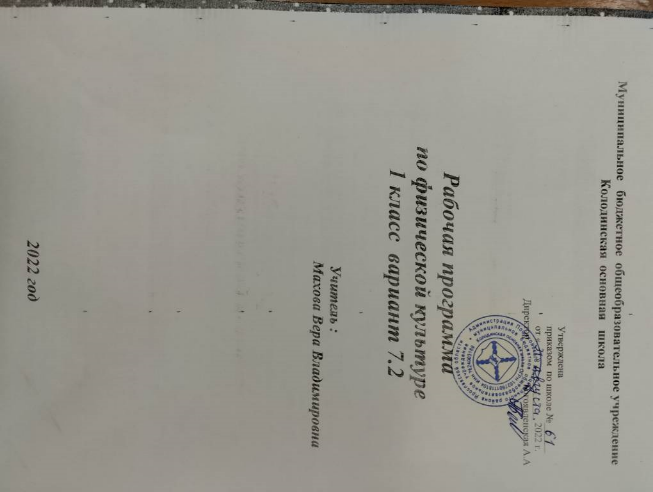 Муниципальное   бюджетное  общеобразовательное учреждениеКолодинская  основная   школа                                                                                                    Утверждена                                                                                                   приказом  по школе №______                                                                                                   от «___» ___________ 2022 г.                                                                                        Директор  ________Богоявленская А.АРабочая программапо физической культуре1 класс  вариант 7.2                                                  Учитель :                                                 Махова Вера Владимировна2022 годПояснительная записка      Данная рабочая программа разработана в соответствии с основными положениями Федерального государственного образовательного стандарта начального общего образовании и ориентирована на использование учебника В.И. Ляха (М.: Просвещение).Общая характеристика предмета     Физическая культура — это обязательный учебный курс в общеобразовательных учреждениях. Предмет «Физическая культура» является основой физического воспитания школьников. В сочетании с другими формами обучения — физкультурно-оздоровительными мероприятиями в режиме учебного дня (физкультминутки зарядки и т. п.) и второй половины дня (гимнастика, подвижные игры во второй половине дня), внеклассной работой по физической культуре (спортивные секции группы ОФП), физкультурно-массовыми и спортивными мероприятиями (дни здоровья, спортивные праздники, походы и т. п.) — достигается формирование физической культуры личности. Она включает в себя мотивацию и потребность в систематических занятиях физической культурой и спортом, овладение основными видами физкультурно-спортивной деятельности, разностороннюю физическую подготовленность.      В Федеральном законе «О физической культуре и спорте» от 4 декабря 2007 г. № 329-ФЗ отмечено, что организация физического воспитания и образования в общеобразовательных учреждениях включает в себя проведение обязательных занятий по физической культуре в пределах основных общеобразовательных программ в объеме, установленном государственными образовательными стандартами, а также дополнительных (факультативных) занятий физическими упражнениями и спортом в пределах дополнительных образовательных программ.    При создании данной программы учитывалось, что система физического воспитания, объединяющая урочные, внеурочные формы занятий физическими упражнениями и спортом, должна создавать максимально благоприятные условия для раскрытия и развития не только физических, но и духовных способностей ребенка.Цель обучения — формирование разносторонне физически развитой личности, способной активно использовать ценности физической культуры для укрепления и длительного сохранения собственного здоровья, оптимизации трудовой деятельности и организации активного отдыха.Задачи обучения:- укрепление здоровья, улучшение осанки, профилактика плоскостопия, содействие гармоничному физическому, нравственному и социальному развитию, успешному обучению;- формирование первоначальных умений саморегуляции средствами физической культуры;- обучение методике движений;- развитие координационных (точность воспроизведения и дифференцирование пространственных, временных и силовых параметров движений; равновесие, ритм, быстрота и точность реагирования на сигналы, согласование движений, ориентирование в пространстве) и кондиционных (скоростные, скоростно-силовые, выносливость и гибкость) способностей;- формирование элементарных знаний о личной гигиене, влиянии физических упражнений на состояние здоровья, работоспособность и развитие физических (координационных и кондиционных) способностей;- выработка представлений об основных видах спорта, снарядах и инвентаре, о соблюдении правил техники безопасности во время занятий;- формирование установки на сохранение и укрепление здоровья, навыков здорового и безопасного образа жизни;- приобщение к самостоятельным занятиям физическими упражнениями, подвижными играми, использование их в свободное время на основе формирования интересов к определенным видам двигательной активности и выявления предрасположенности к тем или иным видам спорта;- воспитание дисциплинированности, доброжелательного отношения к товарищам, честности, отзывчивости, смелости во время выполнения физических упражнений, содействие развитию психических процессов (представление, память, мышление и др.) в ходе двигательной деятельности.Общая характеристика курсаПредметом обучения физической культуре в начальной школе является двигательная активность человека с общеразвивающей направленностью. В процессе овладения этой деятельностью укрепляется здоровье, совершенствуются физические качества, осваиваются определенные двигательные действия, активно развиваются мышление, творчество и самостоятельность.Важнейшим требованием проведения современного урока по физической культуре является обеспечение дифференцированного и индивидуального подхода к учащимся с учетом состояния здоровья, пола, физического развития, двигательной подготовленности, особенностей развития психических свойств и качеств, соблюдения гигиенических норм.    Понятийная база и содержание курса основаны на положениях нормативно-правовых актов Российской Федерации, в том числе: - требованиях к результатам освоения образовательной программы основного общего образования, представленной в Федеральном государственном стандарте начального общего образования;- концепции духовно-нравственного развития и воспитания личности гражданина;- Законе РФ «Об образовании»;- Федеральном законе «О физической культуре и спорте»;- Стратегии национальной безопасности Российской Федерации до 2020 г.;- примерной программе начального общего образования;- приказе Минобрнауки от 30 августа 2010 г. № 889. Уровень  изучения учебного материала в данной программе: базовый.УМК учителя: В.И.Лях «Комплексная программа физического воспитания учащихся 1–11 классов», 2010 г.УМК обучающегося: 1. Мой друг- физкультура. 1-4 классы, под ред. В.И.Ляха – М. «Просвещение», 2010.Описание места учебного предмета «Физическая культура» в базисном учебном плане    На курс «Физическая культура» в 1 классе отводится 99 часов, по 3 часа в неделю. Третий час на преподавание учебного предмета «Физическая культура» был введен приказом Минобрнауки от 30 августа 2010 г. № 889. В приказе было указано: «Третий час учебного предмета "Физическая культура" использовать на увеличение двигательной активности и развитие физических качеств обучающихся, внедрение современных систем физического воспитания».Личностные, метапредметные и предметные результаты освоения курсаВ соответствии с требованиями к результатам освоения основной образовательной программы начального общего образования Федерального государственного образовательного стандарта (приказ Министерства образования и науки Российской Федерации от 6 октября 2009 г. № 373) данная рабочая программа для 1 класса направлена на достижение учащимися личностных, метапредметных и предметных результатов по физической культуре.Личностные результаты:- формирование чувства гордости за свою Родину, российский народ и историю России, осознание этнической и национальной принадлежности;- формирование уважительного отношения к культуре других народов;- развитие мотивов учебной деятельности и формирование личностного смысла учения, принятие и освоение социальной роли;- развитие этических чувств, доброжелательности и эмоционально-нравственной отзывчивости, сопереживания чувствам других людей;- развитие навыков сотрудничества со сверстниками и взрослыми в разных социальных ситуациях, умение не создавать конфликты и находить выходы из спорных ситуаций;- развитие самостоятельности и личной ответственности за свои поступки на основе представлений о нравственных нормах, социальной справедливости и свободе;- формирование эстетических потребностей, ценностей и чувств;- формирование установки на безопасный, здоровый образ жизни.Метапредметные результаты:- овладение способностью принимать и сохранять цели и задачи учебной деятельности, поиска средств ее осуществления;- формирование умений планировать, контролировать и оценивать учебные действия в соответствии с поставленной задачей и условиями ее реализации; определять наиболее эффективные способы достижения результата;- определение общей цели и путей ее достижения; умение договариваться о распределении функций и ролей в совместной деятельности; осуществлять взаимный контроль в совместной деятельности, адекватно оценивать собственное поведение и поведение окружающих;- готовность конструктивно разрешать конфликты посредством учета интересов сторон и сотрудничества;- овладение начальными сведениями о сущности и особенностях объектов, процессов и явлений действительности в соответствии с содержанием конкретного учебного предмета;- овладение базовыми предметными и межпредметными понятиями, отражающими существенные связи и отношения между объектами и процессами.Предметные результаты:- формирование первоначальных представлений о значении физической культуры для укрепления здоровья человека (физического, социального и психического), о ее позитивном влиянии на развитие человека (физическое, интеллектуальное, эмоциональное, социальное), о физической культуре и здоровье как факторах успешной учебы и социализации;- овладение умением организовывать здоровьесберегающую жизнедеятельность (оздоровительные мероприятия, подвижные игры ит. д.);- формирование навыка систематического наблюдения за своим физическим состоянием, величиной физических нагрузок, данными мониторинга здоровья (рост, масса тела и др.), показателями развития основных физических качеств (сила, быстрота, выносливость, координация движений, гибкость).Содержание курса     Знания о физической культуре. Что такое координация движений; что такое дистанция; как возникли физическая культура и спорт. Ученики получат первоначальные сведения об Олимпийских играх — когда появились, кто воссоздал символы и традиции; что такое физическая культура; получат представление о том, что такое темп и ритм, для чего они нужны и как влияют на выполнение упражнений; что такое личная гигиена человека; получат первоначальные сведения о внутренних органах человека и его скелете; узнают, что такое гимнастика, где появилась и почему так названа; что такое осанка.     Гимнастика с элементами акробатики. Ученики научатся строиться в шеренгу и колонну; размыкаться на руки в стороны; перестраиваться разведением в две колонны; выполнять повороты направо, налево, кругом; команды «равняйсь», «смирно», «по порядку рассчитайсь», «на первый-второй рассчитайсь», «налево в обход шагом марш», «шагом марш», «бегом марш»; выполнять разминку, направленную на развитие координации движений; запоминать короткие временные отрезки; подтягиваться на низкой перекладине из виса лежа; выполнять вис на время; проходить станции круговой тренировки; выполнять различные перекаты, кувырок вперед, «мост», стойку на лопатках, стойку на голове; лазать и перелезать по гимнастической стенке; лазать по канату; выполнять висы на перекладине; прыжки со скакалкой, в скакалку, вращение обруча; вис углом, вис согнувшись, вис прогнувшись и переворот на гимнастических кольцах.     Легкая атлетика. Ученики научатся технике высокого старта; пробегать на скорость дистанцию 30 м; выполнять челночный бег 3х10м; беговую разминку; метание как на дальность, так и на точность; технике прыжка в длину с места; выполнять прыжок в высоту с прямого разбега, а также прыжок в высоту спиной вперед; бегать различные варианты эстафет; выполнять броски набивного мяча от груди и снизу.     Лыжная подготовка. Ученики научатся переносить лыжи по команде «на плечо», «под рукой»; выполнять ступающий и скользящий шаг как с палками, так и без, повороты переступанием как с палками, так и без, подъем на склон «полуелочкой» с лыжными палками и без них, спуск под уклон в основной стойке с лыжными палками и без них; торможение падением; проходить дистанцию 1,5 км; кататься на лыжах «змейкой».Подвижные игры. Ученики научатся играть в подвижные игры: «Ловишка», «Ловишка с мешочком на голове», «Прерванные пятнашки», «Гуси-лебеди», «Горелки», «Колдунчики», «Мышеловка», «Салки», «Салки с домиками», «Два Мороза»; «Волк во рву», «Охотник и зайцы», «Кто быстрее схватит», «Совушка», «Осада города», «Вышибалы», «Ночная охота», «Удочка», «Успей убрать», «Волшебные елочки», «Шмель», «Береги предмет», «Попрыгунчики-воробушки», «Белки в лесу», «Белочка-защитница», «Бегуны и прыгуны», «Грибы-шалуны», «Котел», «Охотники и утки», «Антивышибалы», «Забросай противника мячами», «Вышибалы через сетку», «Точно в цель», «Собачки», «Лес, болото, озеро», «Запрещенное движение», «Хвостики», «Хвостики», «Бросай далеко, собирай быстрее», «Игра в птиц», «Игра в птиц с мячом», «День и ночь»; выполнять ловлю и броски мяча в парах, ведение мяча правой и левой рукой, броски мяча через волейбольную сетку.Распределение учебных часов по разделам программыКоличество часов, отводимых на изучение каждой темы, и количество контрольных работ по данной теме приведено в таблице.Календарно-тематическое планирование 1 классМатериально-техническое обеспечение1.	Библиотечный фонд:- стандарт начального общего образования по физической культуре;- примерные программы по учебным предметам. («Физическая культура. 1—4 классы»);- рабочие программы по физической культуре;- учебники и пособия, которые входят в предметную линию В.И. Ляха;- методические издания по физической культуре для учителей.2.	Демонстрационные материалы:- таблицы стандартов физического развития и физической подготовленности;- плакаты методические;- портреты выдающихся спортсменов, деятелей физической культуры, спорта и олимпийского движения.3.	Технические средства:- телевизор с универсальной приставкой;- экран (на штативе или навесной); -  цифровая видеокамера.4.	Учебно-практическое и учебно-лабораторное оборудование:- стенка гимнастическая;- бревно гимнастическое напольное;- скамейки гимнастические;- перекладина гимнастическая;- канат для лазанья;- комплект навесного оборудования (мишени, перекладины);- маты гимнастические;- мячи набивные (1 кг);- мячи массажные;- скакалки гимнастические;- мячи малые (резиновые, теннисные);- палки гимнастические;- обручи гимнастические;- кольца пластмассовые разного размера;- резиновые кольца;- планка для прыжков в высоту;- стойки для прыжков в высоту;- рулетка измерительная;- щиты с баскетбольными кольцами;- большие мячи (резиновые, баскетбольные);- стойки волейбольные;- сетка волейбольная;- мячи средние резиновые;- гимнастические кольца;- аптечка медицинская.Требования к уровню подготовки обучающихся (базовый уровень)1 классВ результате освоения программного материала по физической культуре учащиеся 1 класса должны:иметь представление:- о связи занятий физическими упражнениями с укреплением здоровья и повышением физической подготовленности;- о способах изменения направления и скорости движения;- о режиме дня и личной гигиене;- о правилах составления комплексов утренней зарядки; уметь:- выполнять комплексы упражнений, направленные на формирование правильной осанки;- выполнять комплексы упражнений утренней зарядки и физкультминуток;- играть в подвижные игры;- выполнять передвижения в ходьбе, беге, прыжках разными способами;- выполнять строевые упражнения;- демонстрировать уровень физической подготовленности (см. табл. 1).Критерии и нормы оценки знаний обучающихсяПри оценивании успеваемости учитываются индивидуальные возможности, уровень физического развития и двигательные возможности, последствия заболеваний учащихся.Классификация ошибок и недочетов, влияющих на снижение оценкиМелкими ошибками считаются такие, которые не влияют на качество и результат выполнения. К мелким ошибкам в основном относятся неточность отталкивания, нарушение ритма, неправильное исходное положение, «заступ» при приземлении.Значительные ошибки – это такие, которые не вызывают особого искажения структуры движений, но влияют на качество выполнения, хотя количественный показатель ниже предполагаемого ненамного. К значительным ошибкам относятся:старт не из требуемого положения;отталкивание далеко от планки при выполнении прыжков в длину, высоту;бросок мяча в кольцо, метание в цель с наличием дополнительных движений;несинхронность выполнения упражнения.Грубые ошибки – это такие, которые искажают технику движения, влияют на качество и результат выполнения упражнения.Характеристика цифровой оценки (отметки)Оценка «5» выставляется за качественное выполнение упражнений, допускается наличие мелких ошибок.Оценка «4» выставляется, если допущено не более одной значительной ошибки и несколько мелких.Оценка «3» выставляется, если допущены две значительные ошибки и несколько грубых. Но ученик при повторных выполнениях может улучшить результат.Оценка «2» выставляется, если упражнение просто не выполнено. Причиной невыполнения является наличие грубых ошибок.В 1 – 4 классах оценка за технику ставится лишь при выполнении упражнений в равновесии, лазанье, с элементами акробатики, при построениях, перестроениях, ходьбе. В остальных видах (бег, прыжки, метание, броски, ходьба) необходимо учитывать результат: секунды, количество, длину, высоту.Список литературы   1. Федеральный государственный образовательный стандарт начального общего образования. - М. «Просвещение», 2010 г.     2. Примерная основная образовательная программа образовательного учреждения. Начальная школа. — М. : Просвещение, 2010 г   3. Концепция духовно – нравственного развития и воспитания личности гражданина России.- М. «Просвещение». 2009 г.   4. Как проектировать универсальные учебные действия  в начальной школе. Под редакцией А. Г. Асмолова – М. «Просвещение», 2008    5. Планируемые  результаты начального общего образования. под редакцией Г.С. Ковалёвой, О.Б. Логиновой – М. « Просвещение»   6. Оценка достижения планируемых результатов в начальной школе. – М. «Просвещение», 2009 г.   7. Физическая культура. Рабочие  программы. Автор В.И.Лях. 1-4 классы «Школа России»— М.: Просвещение, 2011г.Лист коррекцииТемаКол-во часовКол-во контрольных работЗнания о физической культуре61Гимнастика с элементами акробатики348Легкая атлетика1910Лыжная подготовка121Подвижные игры282Общее количество часов9922№ уро-каТема урокаДата проведенияДата проведенияТип урокаРешаемые проблемыЭлементы содержанияконтрольПланируемые результатыПланируемые результатыПланируемые результаты№ уро-каТема урокапланфактТип урокаРешаемые проблемыЭлементы содержанияконтрольПредметныеУУДЛичностные12345678910Знания о физической культуреЗнания о физической культуреЗнания о физической культуреЗнания о физической культуреЗнания о физической культуреЗнания о физической культуреЗнания о физической культуреЗнания о физической культуреЗнания о физической культуреЗнания о физической культуре1.Организационно-методические указания01.09-05.09Изуче-ние нового материалаНаучить строиться в шеренгу и колонну; ознакомле-ние с орга-низационно-методиче-скими требования-ми; разучивание подвижной игры «Ловишка»Изучение понятий «шеренга» и «колонна», обучение передвижению в колонне; выполнение игрового упражнения; подвижная игра «Ловишка»Дифференцировать понятия «колонна» и «шеренга»; уметь строиться в колонну в движении; понимать, какие требования необходимо выполнять для занятий физкультурой; научиться играть в подвижную игру «Ловишка»Коммуникативные: формировать навыки работы в группе; устанавливать рабочие отношения. Регулятивные: уметь осуществлять действие по образцу и заданному правилу; поиск и выделение необходимой информации. Познавательные: объяснять, для чего нужно построение и перестроение, как оно выполняется, что необходимо для успешного проведения занятий по физкультуреФормирование стартовой мотивации к изучению нового; развитие доброжелательности и эмоционально-нравственной отзывчивостиЛегкая атлетикаЛегкая атлетикаЛегкая атлетикаЛегкая атлетикаЛегкая атлетикаЛегкая атлетикаЛегкая атлетикаЛегкая атлетикаЛегкая атлетикаЛегкая атлетика2.Тестиро-вание бега на 30 м с высокого старта01.09-05.09Конт-роль-ный урокПовторение построения в шеренгу и колонну. Разучивание поворотов направо и Повороты направо и налево. Строевые команды «равняйсь», «смирно». Отличать, где право, а где лево; уметь выполнять разминку в движении; понимать правила тестирования бега Коммуникативные: сохранять доброжелательное отношение друг к другу; устанавливать рабочие отношения.Регулятивные: Развитие мотивов учебной деятельности и формирование личностного смысла учения, принятие и освоение социальной роли; 12345678910Разучивание разминки в движении. Проведение тестирования бега на 30 м с высокого старта. Повторение подвижной игры «Ловишка»Разминка в движении. Тестирование бега на 30 м с высокого старта. Подвижная игра «Ловишка»на 30 м с высокого стартаформировать умение адекватно понимать оценку взрослого и сверстников. Познавательные: уметь рассказать правила проведения тестирования и подвижной игры «Ловишка»формирование чувства гордости за свою Родину3.Техника челночного бега01.09-05.09Изучение нового материалаПовторение строевых упражнений; проведение разминки в движении; знакомство с техникой челночного бега; разучивание подвижной игры «Прерванные пятнашки»Строевые упражнения. Разминка в движении; техника челночного бега; подвижная игра «Прерванные пятнашки»Оценивать правильность выполнения строевых команд; уметь выполнять разминку в движении; понимать технику выполнения челночного бегаКоммуникативные: формировать навыки содействия в достижении цели со сверстниками; слушать и слышать друг друга. Регулятивные: самостоятельно выделять и формулировать познавательную цель; искать и выделять необходимую информацию. Познавательные: уметь рассказать и показать технику выполнения челночного бега и правила проведения подвижной игры «Прерванные пятнашки»Развитие мотивов учебной деятельности и формирование личностного смысла учения, принятие и освоение социальной роли. Развитие навыков сотрудничества со сверстниками в разных ситуациях; развитие самостоятельности и личной ответственности. 123456789104.Тестирование челночного бега 3х10м08.09-12.09Конт-роль-ный урокЗнакомство с понятием «дистанция» Разучивание разминки на месте. Проведение тестирования челночного бега 3х 10 м с высокого старта. Повторение подвижной игры «Прерванные пятнашки»Удержание дистанции. Строевые команды «равняйсь», «смирно». Разминка на месте; тестирование челночного бега 3х 10 м с высокого старта; подвижная игра «Прерванные пятнашки»Знать, что такое дистанция и как ее можно удерживать; уметь выполнять разминку на месте; понимать правила тестирования челночного бега Коммуникативные: сохранять доброжелательное отношение друг к другу; станавливать рабочие отношения.Регулятивные: формировать умение адекватно понимать оценку взрослого и сверстников. Познавательные: уметь рассказать правила проведения тестирования и подвижной игры «Прерванные пятнашки»Развитие мотивов учебной деятельности и формирование личностного смысла учения, принятие и освоение социальной роли; развитие этических чувств, доброжелательности и эмоционально-нравственной отзывчивости, сопереживания чувствам других людей; развитие самостоятельности и личной ответственностиЗнания о физической культуреЗнания о физической культуреЗнания о физической культуреЗнания о физической культуреЗнания о физической культуреЗнания о физической культуреЗнания о физической культуреЗнания о физической культуреЗнания о физической культуреЗнания о физической культуре5.Возникновение физической культуры и спорта08.09-12.09Изучение нового материалаПовторение понятия «дистанция»Знакомство с тем, как возникли физическая культура и спорт. Разучивание разминки в движении и подвижнойУдержание дистанции. Знакомство с теорией возникновения физической культуры и спорта. Разминка в движении по кругу. Знать, что такое дистанция и как ее можно удерживать, как возникли физическая культура и спорт; уметь выполнять разминку в движении по кругу; понимать правила подвижной игры «Гуси-лебеди»Коммуникативные: добывать недостающую информацию с помощью вопросов; слушать и слышать друг друга.Регулятивные: самостоятельно выде-лять и формулировать познавательную цель; определять новый уровень отношения к самому себе как к субъекту деятельности. Осознание своей этнической и национальной принадлежности; развитие мотивов учебной деятельности и формирование личностного смысла уче-ния; развитие этических чувств и доброжелатель-ности, сопереживания чувствам других людей, развитие навыков сотруд-ничества со сверстниками и взрослыми в разных 12345678910игры «Гуси-лебеди»Познавательные: уметь рассказать о возникновении физкультуры и спорта, правилах проведения подвижной игры «Гуси-лебеди»социальных ситуациях, развитие умения не создавать конфликты и находить выходы из спорных ситуаций; формирование эстетических потребностей, ценностей и чувств, установки на безопасностьЛегкая атлетикаЛегкая атлетикаЛегкая атлетикаЛегкая атлетикаЛегкая атлетикаЛегкая атлетикаЛегкая атлетикаЛегкая атлетикаЛегкая атлетикаЛегкая атлетика6.Тестирование метания мешочка на дальность08.09-12.09Контрольный урокПовторение поворотов направо-налево. Разучивание разминки, направлен-ной на развитие координации движений. Проведение тестирования метания мешочка на дальность. Повторение подвижной игры «Гуси-лебеди»Строевые команды «направо», «налево», «на первый-второй рас-считайсь». Разминка, Направлен-ная на развитие координации движений. Подвижная игра «Гуси-лебеди»Знать, как рассчитываться на первый-второй и как перестраиваться по этому расчету. Уметь выполнять разминку, направленную на развитие координации движений; понимать правила подвижной игры «Гуси-лебеди»; помнить стихотворное сопровождениеКоммуникативные: сохранять доброжелательное отношение друг к другу; устанавливать рабочие отношения.Регулятивные: формировать умение адекватно понимать оценку взрослого и сверстников. Познавательные: уметь рассказать о правилах проведения тестирования метания мешочка на дальность и правила подвижной игры «Гуси-лебеди»Осознание своей этнической и национальной принадлежности; развитие мотивов учебной деятельности и формирование личностного смысла учения; развитие этиче-ских чувств и доброжела-тельности, сопереживания чувствам других людей, развитие навыков сотруд-ничества со сверстниками и взрослыми в разных социальных ситуациях, умения не создавать конфликты и находить выходы из спорных ситуаций; формирование эстетических потребнос-тей, ценностей и чувств, установки на безопасность12345678910Подвижные игрыПодвижные игрыПодвижные игрыПодвижные игрыПодвижные игрыПодвижные игрыПодвижные игрыПодвижные игрыПодвижные игрыПодвижные игры7.Русская народная подвиж-ная игра «Горел-ки»15.09-19.09Изучение нового материалаЗнакомство с размыканием на руки в стороны. Разучивание разминки, направлен-ной на развитие координации движений. Знакомство с правилами игры «Горелки». Разучивание упражнения на развитие внимания и равновесияСтроевые команды «направо», «налево», «на первый-второй Рас-считайсь», «на руки в стороны ра-зомкнись». Разминка, направленная на разви-тие коорди-нации дви-жений. Под-вижная игра «Горелки». Упражнения на развитие внимания и равновесия.Знать, как размыкаться на руки в стороны. Уметь выполнять разминку, направленную на развитие координации движений; понимать правила подвижной игры «Горелки»; запомнить стихотворное сопровождение Коммуникативные: представлять конкретное содержание и излагать его в устной форме; добывать недостающую информацию с помощью вопросов; организовы-вать и осуществлять сов-местную деятельность. Регулятивные: формировать ситуацию саморегуляции, т. е. операционный опыт (учебных знаний и умений) сотрудничества в совместном решении задач. Познавательные: уметь размыкаться на руки в стороны, рас-сказывать о правилах проведения подвижной игры «Горелки»Формирование чувства гордости за свою Родину, российский народ и историю России, уважительного отношения к культуре других народов; развитие мотивов учебной деятельности и формирование личностного смысла учения; развитие навыков сотрудничества со сверстниками и взрослыми в различных ситуацияхЗнания о физической культуреЗнания о физической культуреЗнания о физической культуреЗнания о физической культуреЗнания о физической культуреЗнания о физической культуреЗнания о физической культуреЗнания о физической культуреЗнания о физической культуреЗнания о физической культуре8.Олимпийские игры15.09-19.09Изуче-ние нового материалаЗнакомство с Олимпий-скими играми, олимпийскими символами и традициями. Рассказ об Олимпийских играх — символике и традициях. Разминка с мешочками. Знать, что такое Олимпийские игры, какие символы и традиции у них существуют. Уметь выполнять разминку с мешочками; Коммуникативные: с достаточной полнотой и точностью выражать свои мысли в соответст-вии с задачами и усло-виями коммуникации. Регулятивные: самостоятельно Развитие мотивов учебной деятельности и формирование личностного смысла учения, принятие и освоение социальной роли; развитие доброжелательности и эмоционально-нравственной отзывчивости; 12345678910Разучивание разминки с мешочками. Знакомство с техникой метания мешочка на дальность, с правилами игры «Колдунчики»Техника метания мешочка на дальность. Подвижная игра «Колдунчи-ки»уметь выполнять технически правильно метание мешочка на дальность; понимать правила подвижной игры «Колдунчики»выделять и формули-ровать познавательную цель; искать и выделять необходимую информацию.Познавательные: уметь рассказать о символах и традициях Олимпийских игр, а также о правилах проведения подвижной игры «Колдунчики»развитие навыков сотрудничества со сверстниками; умение не создавать конфликты и находить выходы из спорных ситуаций, формирование установки на безопасный и здоровый образ жизни9.Что такое физическая культура?15.09-19.09Комбинированный урокЗнакомство с понятием «физическая культура». Повторение разминки с мешочками. Закрепление техники метания мешочка на дальность. Повторение правил подвижной игры «Кол-дунчики»Рассказ о физической культуре. Разминка с мешочками. Техника метания мешочка на дальность. Подвижная игра «Кол-дунчики»Знать, что такое физическая культура. Уметь выполнять разминку с мешочками; уметь выполнять технически правильно метание мешочка на дальность; понимать правила подвижной игры  «Колдунчики»Коммуникативные: с достаточной полнотой и точностью выражать свои мысли в соответст-вии с задачами и усло-виями коммуникации; представлять конкретное содержание и излагать его в устной форме. Регулятивные: самостоятельно выде-лять и формулировать познавательную цель; искать и выделять необ-ходимую информацию. Познавательные: уметь рассказать о понятии «физическая культура», а также о правилах проведения подвижной игры «Колдунчики»Развитие мотивов учебной деятельности и формирование личностного смысла учения, принятие и освоение социальной роли; развитие навыков сотрудничества со сверстниками и взрослыми в разных социальных ситуациях; умение находить выходы из спорных ситуаций; формирование установки на безопасный, здоровый образ жизни1234567891010.Темп и ритм22.09-26.09Изучение нового материалаЗнакомство с понятиями «темп» и «ритм». Разучивание разминки в кругу, подвижных игр «Салки» и «Мыше-ловка»Передвижение и выполнение упражнений с разным темпом и ритмом. Разминка в кругу. Подвижные игры «Салки» и «Мы-шеловка»Знать, что такое темп и ритм. Уметь выполнять разминку в кругу; понимать правила подвижных игр «Салки» и «Мышеловка»Коммуникативные: представлять конкретное содержание и излагать его в устной форме; добывать недостающую информацию с помощью вопросов. Регулятив-ные: самостоятельно выделять и формулиро-вать познавательную цель; искать и выделять необходимую информацию. Познавательные: уметь рассказать о темпе и рит-ме, а также о правилах проведения подвижных игр «Салки» и «Мышеловка»Развитие мотивов учебной деятельности и формирование личностного смысла учения, принятие и освоение социальной роли; развитие этических чувств, доброжелательности и эмоционально-нравствен-ной отзывчивости, сопереживания чувствам других людей; развитие навыков сотрудничества со сверстниками и взрослыми в разных социальных ситуациях, умение не создавать конфликтны и находить выходы из спорных ситуацийПодвижные игрыПодвижные игрыПодвижные игрыПодвижные игрыПодвижные игрыПодвижные игрыПодвижные игрыПодвижные игрыПодвижные игрыПодвижные игры11.Подвижная игра «Мышеловка»22.09-26.09Комбинированный урокПовторение понятий «темп» и «ритм». Проведение разминки в движении. Повторение подвижных игр «Салки» и «Мыше-ловка». Передвижение и выполнение упражнений с разным темпом и ритмом. Разминка в движении. Подвижные игры «Салки» и Знать, что такое темп и ритм. Уметь выполнять разминку в движении; понимать правила подвижных игр «Салки» и «Мышеловка»Коммуникативные: с достаточной полнотой и точностью выражать свои мысли в соответст-вии с задачами и услови-ями коммуникации; сохранять доброжела-тельное отношение друг к другу. Регулятивные: формировать ситуацию саморегуляции, т. е. операционный опыт Развитие мотивов учебной деятельности и формиро-вание личностного смысла учения, принятие и осво-ение социальной роли; развитие этических чувств, доброжелательности и эмоционально-нравственной отзывчивости, со-переживания чувствам других людей; развитие на-выков сотрудничества со 12345678910Знакомство с усложнен-ными вариантами «Мышелов-ки»«Мышелов-ка»(учебных знаний и уме-ний) сотрудничества в совместном решении задач. Познавательные: уметь рассказать о темпе и ритме, а также о правилах проведения подвижных игр «Салки» и «Мышеловка»сверстникамиЗнания о физической культуреЗнания о физической культуреЗнания о физической культуреЗнания о физической культуреЗнания о физической культуреЗнания о физической культуреЗнания о физической культуреЗнания о физической культуреЗнания о физической культуреЗнания о физической культуре12.Личная гигиена человека22.09-26.09Изуче-ние нового материалаЗнакомство с понятием «гигиена». Проведение разминки в движении. Разучивание подвижной игры «Салки с домика-ми». Знако-мство с техникой высо-кого старта и командами «на старт», «внимание», «марш»Гигиена человека. Разминка в движении. Техника высокого старта. Команды «на старт», «внимание», «марш». Подвижная игра «Салки с домиками»Знать, что такое гигиена. Уметь выполнять разминку в движении; понимать правила подвижной игры «Салки с домиками», технику выполнения высокого старта, как выполнять команды «на старт», «внимание», «марш»Коммуникативные: с достаточной полнотой и точностью выражать свои мысли в соответст-вии с задачами и услови-ями коммуникации; до-бывать недостающую информацию с помощью вопросов (познавательная инициативность). Регулятивные: само-стоятельно выделять и формулировать познава-тельную цель; искать и выделять необходимую информацию. Познава-тельные: уметь расска-зать о личной гигиене человека, а также о пра-вилах проведения под-вижной игрыРазвитие мотивов учебной деятельности и формирование личностного смысла учения, развитие самостоятельности и личной ответственности за свои поступки на основе представлений о нравственных нор-мах, социальной справедливости и свободе; формирование установки на безопасный, здоровый образ жизни12345678910 «Салки с домиками» и о технике выполнения высокого стартаЛегкая атлетикаЛегкая атлетикаЛегкая атлетикаЛегкая атлетикаЛегкая атлетикаЛегкая атлетикаЛегкая атлетикаЛегкая атлетикаЛегкая атлетикаЛегкая атлетика13.Тестирование метания малого мяча на точность29.09-03.10Контроль-ный урокРазучивание разминки с малыми мячами. Проведение тестирова-ния метания малого мяча на точность. Разучивание подвижной игры «Два Мороза»Разминка с малыми мячами. Тестирова-ние метания малого мяча на точность. Подвижная игра «Два Мороза»Знать, как проводятся разминка с малыми мячами, тестирование метания малого мяча на точность; понимать правила подвижной игры «Два Мороза»Коммуникативные: сохранять доброжелательное отношение друг к другу; устанавливать рабочие отношения.Регулятивные: формировать умение адекватно понимать оценку взрослого и сверстников. Познавательные: уметь рассказать о проведении тестирования метания малого мяча на точность и о правилах проведения подвижной игры «Два Мороза»Развитие этических чувств, доброжелательности и эмоционально-нравствен-ной отзывчивости, сопере-живания чувствам других людей; развитие навыков сотрудничества со сверст-никами и взрослыми в раз-ных социальных ситуаци-ях, умение не создавать конфликты и находить вы-ходы из спорных ситуаций; развитие самостоятельнос-ти и личной ответственнос-ти за свои поступки на ос-нове представлений о нрав-ственных нормах, соци-альной справедливости Гимнастика с элементами  акробатикиГимнастика с элементами  акробатикиГимнастика с элементами  акробатикиГимнастика с элементами  акробатикиГимнастика с элементами  акробатикиГимнастика с элементами  акробатикиГимнастика с элементами  акробатикиГимнастика с элементами  акробатикиГимнастика с элементами  акробатикиГимнастика с элементами  акробатики14.Тестирование наклона вперед из положения стоя29.09-03.10Контроль-ный урокРазучивание разминки, направлен-ной на развитие гиб-кости. Проведение тес-тирования наклона Разминка, направленная на развитие гибкости. Тестирова-ние наклона вперед из положения Знать, как проводятся разминка, направленная на развитие гибкости, тестирование наклона вперед из положения стоя; понимать правила Коммуникативные: сохранять доброжела-тельное отношение друг к другу; устанавливать рабочие отношения.Регулятивные: формировать умение адекватно понимать оценку взрослого и Развитие этических чувств, доброжелательности и эмоционально-нравствен-ной отзывчивости, сопере-живания чувствам других людей; развитие навыков сотрудничества со сверст-никами и взрослыми в разных социальных 12345678910вперед из положения стоя. Повто-рение под-вижной иг-ры «Два Мо-роза». Вы-полнение упражнения на запомина-ние времен-ного отрезкастоя. Подвижная игра «Два Мороза». Упражнение на запомина-ние времен-ного отрезкаподвижной игры «Два Мороза»; уметь запоминать десятисекундный отрезок временисверстников. Познавательные: уметь рассказать о проведении тестирования наклона вперед из положения стоя и о правилах проведения подвижной игры «Два Мороза»ситуациях, умение не соз-давать конфликты и находить выходы из спорных ситуаций; формирование эстетических потребностей, ценностей и чувств15.Тестирование подъема туловища из положе-ния лежа за 30 с29.09-03.10Контроль-ный урокПроведение разминки, направлен-ной на раз-витие гиб-кости, тести-рование подъема туловища за 30 с. Разучи-вание под-вижной иг-ры «Волк во рву». Вы-полнение упражнения на запомина-ние времен-ного отрезкаРазминка, направлен-ная на развитие гибкости. Тестирова-ние подъема туловища за 30 с. Подвижная игра «Волк во рву». Упражнение на запоминание временного отрезка.Знать, как проводятся разминка, направленная на развитие гибкости, тестирование подъема туловища; понимать правила подвижной игры «Волк во рву»; уметь запоминать десятисекундный отрезок времениКоммуникативные: сохранять доброжелательное отношение друг к другу; устанавливать рабочие отношения.Регулятивные: формировать умение адекватно понимать оценку взрослого и сверстников. Познавательные: уметь рассказать о проведении тестирования подъема туловища из положения лежа и о правилах проведения подвижной игры «Волк во рву»Развитие мотивов учебной деятельности и формиро-вание личностного смысла учения, принятие и осво-ение социальной роли; развитие этических чувств, доброжелательности и эмоционально-нравственной отзывчивости, сопереживания чувствам других людей; развитие са-мостоятельности и личной ответственности за свои поступки; формирование установки на безопасность12345678910Легкая атлетикаЛегкая атлетикаЛегкая атлетикаЛегкая атлетикаЛегкая атлетикаЛегкая атлетикаЛегкая атлетикаЛегкая атлетикаЛегкая атлетикаЛегкая атлетика16.Тестирование прыжка в длину с места06.10-10.10Контроль-ный урокПроведение разминки, направлен-ной на раз-витие координации движений, тестирования прыжка в длину с места. Повторение подвижной игры «Волк во рву».Разминка, направлен-ная на раз-витие координации движений. Тестирова-ние прыжка в длину с места. Подвижная игра «Волк во рву».Знать, как проводятся разминка, направленная на развитие координации движений, тестирование прыжка в длину с места; понимать правила подвижной игры «Волк во рву»Коммуникативные: сохранять доброжелательное отношение друг к другу; устанавливать рабочие отношения.Регулятивные: формировать умение адекватно понимать оценку взрослого и сверстников. Познавательные: уметь рассказать о проведении тестирования прыжка в длину с места и о правилах проведения подвижной игры «Волк во рву»Развитие мотивов учебной деятельности и формиро-вание личностного смысла учения, принятие и осво-ение социальной роли; развитие этических чувств, доброжелательности и эмоционально-нравственной отзывчивости, со-переживания чувствам других людей; развитие самостоятельности и личной ответственности за свои поступки на основе представлений о нравственных нор-мах, социальной справедливости и свободе; формирование установки на безопасный, здоровый образ жизниГимнастика с элементами  акробатикиГимнастика с элементами  акробатикиГимнастика с элементами  акробатикиГимнастика с элементами  акробатикиГимнастика с элементами  акробатикиГимнастика с элементами  акробатикиГимнастика с элементами  акробатикиГимнастика с элементами  акробатикиГимнастика с элементами  акробатикиГимнастика с элементами  акробатики17.Тестирование подтягивания на низкой перекладине из виса лежа06.10-10.10Контроль-ный урокПроведение разминки, направлен-ной на раз-витие координации движений, тестирова-ния Разминка, направлен-ная на развитие координации движений. Тестирова-ние подтя-гивания на Знать, как проводятся разминка, направленная на развитие координации движений, тестирование подтягивания на низкой Коммуникативные: сохранять доброжела-тельное отношение друг к другу; устанавливать рабочие отношения.Регулятивные: формировать умение адекватно понимать оценку взрослого и Развитие мотивов учебной деятельности и формиро-вание личностного смысла учения, принятие и осво-ение социальной роли; развитие этических чувств, доброжелательности и эмоционально-нравствен-ной отзывчивости, 12345678910подтягива-ния на низкой перекладине из виса лежа Разучивание подвижной игры «Охотник и зайцы»низкой перекладине из виса лежа Подвижная игра «Охотник и зайцы»перекладине из виса лежа; понимать правила подвижной игры «Охотник и зайцы»сверстников. Познавательные: уметь рассказать о проведении тестирования подтягивания на низкой перекладине и о правилах проведения подвижной игры «Охотник и зайцы»сопереживания чувствам других людей; развитие самостоятельности и личной ответственности за свои поступки на основе представлений о нравственных нормах, социальной справедливости и свободе; формирование установки на безопасный, здоровый образ жизни18.Тестирование виса на время06.10-10.10Контроль-ный урокПроведение разминки у гимнастической стенки, тестирова-ния виса на время. Повторение подвижной игры «Охотник и зайцы» -Разминка у гимнастической стенки. Тестирова-ние виса на время. Подвижная игра «Охотник и зайцы»Знать, как проводятся разминка у гимнастической стенки, тестирование виса на время; понимать правила подвижной игры «Охотник и зайцы»Коммуникативные: сохранять доброжелательное отношение друг к другу; устанавливать рабочие отношения.Регулятивные: формировать умение адекватно понимать оценку взрослого и сверстников. Познавательные: уметь рассказать о проведении тестирования виса на время и о правилах проведения подвижной игры «Охотник и зайцы»Развитие мотивов учебной деятельности и формиро-вание личностного смысла учения, принятие и освое-ние социальной роли; развитие этических чувств, доброжелательности и эмоционально-нравственной отзывчивости, сопереживания чувствам других людей; развитие самостоятельности и личной ответственности за свои поступки на основе представлений о нравственных нормах, социальной справедливости и свободе; формирование установки на безопасный, здоровый образ жизни1234567891019.Стихотворное сопровождение на уроках13.10-17.10Изучение нового материалаПроведение разминки со стихотвор-ным сопро-вождением. Разучивание подвижных игр «Кто быстрее схватит» и «Совушка»Разминка со стихотворным сопровождением. Подвижные игры «Кто быстрее схватит» и «Совушка»Знать, как проводятся разминка со стихотворным сопровождением, подвижные игры «Кто быстрее схватит» и «Совушка»Коммуникативные: представлять конкретное содержание и излагать его; с достаточной пол-нотой и точностью выра-жать свои мысли в соот-ветствии с задачами и условиями коммуни-кации. Регулятивные: самостоятельно выде-лять и формулировать познавательную цель; уметь сохранять задан-ную цель.Познавательные: уметь воспроизвести стихот-ворное сопровождение разминочных упраж-нений, рассказать прави-ла проведения подвиж-ных игр «Кто быстрее схватит» и «Совушка»Развитие мотивов учебной деятельности и формирование личностного смысла учения, принятие и освоение социальной роли; развитие этических чувств, доброжелательности и эмоционально-нравственной отзывчивости, сопереживания чувствам других людей; формирование эстетических потребностей, ценностей и чувств20.Стихотворное сопровождение как элемент развития координации движений13.10-17.10Репродуктивный урокПроведение разминки со стихотвор-ным сопровождением. Повторение подвижных игр «Кто бы-стрее схва-тит» и Разминка со стихотворным сопровождением. Подвижные игры «Кто быстрее схватит» и «Совушка»Знать, как проводятся разминка со стихотворным сопровождением, подвижные игры «Кто быстрее схватит» и «Совушка»Коммуникативные: слушать и слышать друг друга; с достаточной полнотой и точностью выражать свои мысли в соответствии с задачами и условиями коммуника-ции. Регулятивные: уметь осуществлять действие по образцу и Развитие мотивов учебной деятельности и формирование личностного смысла учения, принятие и освоение социальной роли; развитие этических чувств, доброжелательности и эмоционально-нравственной отзывчивости, сопереживания чувствам 12345678910«Совушка»заданному правилу; сох-ранять заданную цель. Познавательные: уметь воспроизвести стихот-ворное сопровождение разминочных упражне-ний, рассказать правила проведения подвижных игр «Кто быстрее схватит» и «Совушка»других людей; формирование эстетических потребностей, ценностей и чувствПодвижные игрыПодвижные игрыПодвижные игрыПодвижные игрыПодвижные игрыПодвижные игрыПодвижные игрыПодвижные игрыПодвижные игрыПодвижные игры21.Ловля и броски мяча в парах13.10-17.10Изуче-ние нового материалаРазучивание разминки с мячами, упражнений с мячом в парах, подвижной игры «Осада города»Разминка с мячами. Упражнения с мячами в парах. Подвижная игра «Осада города»Знать, как проводятся разминка с мячами, упражнения с мячами в парах и подвижная игра «Осада города»Коммуникативные: слушать и слышать друг друга; устанавливать ра-бочие отношения; управ-лять поведением парт-нера (контроль, коррек-ция, оценка действий партнера, умение убеж-дать). Регулятивные: формировать уме-ние адекватно оценивать свои действия и действия партнера; уметь видеть указанную ошибку и исправлять ее по указа-нию взрослого. Познавательные: уметь повторить упражнения с мячом как в парах, так и в одиночку, рассказать правила проведения Развитие мотивов учебной деятельности и формирование личностного смысла учения, принятие и освоение социальной роли; развитие этических чувств, доброжелательности и эмоционально-нравствен-ной отзывчивости, сопере-живания чувствам других людей; развитие навыков сотрудничества со сверст-никами и взрослыми в разных социальных ситуа-циях, умение не создавать конфликты и находить вы-ходы из спорных ситуаций; развитие самостоятельности и личной ответственности за свои поступки на основе представлений о 12345678910подвижной игры «Осада города»нравственных нормах, социальной справедливости и свободе22.Подвижная игра «Осада города»20.10-24.10Репродуктивный урокПовторение разминки с мячами. Проведение упражнений с мячом в парах. Повторение подвижной игры «Осада города»Разминка с мячами. Упражнения с мячами в парах. Подвижная игра «Осада города»Знать, как проводятся разминка с мячами, упражнения с мячами в парах и подвижная игра «Осада города»Коммуникативные: формировать навык ре-чевых действий: исполь-зования адекватных языковых средств для отображения в речевых высказываниях своих чувств, мыслей, побуж-дений и иных составля-ющих внутреннего мира. Регулятивные: самостоятельно выде-лять и формулировать познавательную цель; формировать умение контролировать свою деятельность по результату.Познавательные: уметь повторить упражнения с мячом как в парах, так и в одиночку, рассказать правила проведения под-вижной игры «Осада города»Развитие мотивов учебной деятельности и формирование личностного смысла учения, принятие и освоение социальной роли; развитие этических чувств, доброжелательности и эмоционально-нравственной отзывчивости, сопереживания чувствам других людей; развитие навыков сотрудничества со сверстниками и взрослыми в разных социальных ситуациях, умение не создавать конфликты и находить выходы из спорных ситуаций; развитие самостоятельности и личной ответственности за свои поступки на основе представлений о нравственных нормах, социальной справедливости и свободе23.Индивидуальная работа с мячом20.10-24.10Комбинированный урокРазучивание разминки с мячами. Проведение Разминка с мячами. Упражнения с мячами: Знать, как проводится разминка с мячами, как выполняются Коммуникативные: формировать навык учебного сотрудничества в ходе индивидуальной Развитие мотивов учебной деятельности и формирование личностного смысла учения, принятие и 12345678910упражнений с мячом: ведение мяча, броски, ловля. Повторение подвижной игры «Осада города»ведение, броски и ловля. Подвижная игра «Осада города»ведение мяча, его ловля и броски,как играть в подвижную игру «Осада города»работы; уметь сохранять доброжелательное отно-шение друг к другу.Регулятивные: форми-ровать умение видеть указанную ошибку и ис-правлять ее по наставле-нию взрослого; контро-лировать свою деятель-ность по результату.Познавательные: уметь самостоятельно выпол-нять упражнения с мячом, рассказать правила проведения подвижной игры «Осада города»освоение социальной роли; развитие эмоционально-нравственной отзывчивости; развитие навыков сотрудничества со сверстниками и взрослыми в разных социальных ситуациях, умение не создавать конфликты и находить выходы из спорных ситуаций; развитие самостоятельности и личной ответственности24.Школаукроще-ниямяча20.10-24.10Комбинированный урокПовторение разминки с мячами. Проведение упражнений с мячом: ведение мяча, броски, ловля. Разучивание подвижной игры «Вышибалы»Разминка с мячами. Упражнения с мячами: ведение, броски и ловля. Подвижная игра «Вышиба-лы»Знать, как проводится разминка с мячами, как выполняются ведение мяча в движении, его ловля и броски, как играть в подвижную игру «Вышибалы»Коммуникативные: формировать навык учебного сотрудничества в ходе индивидуальной работы; уметь сохранять доброжелательное отношение друг к другу.Регулятивные: формировать умение ви-деть указанную ошибку и исправлять ее по нас-тавлению взрослого; контролировать свою деятельность по результату.Познавательные: уметь Развитие мотивов учебной деятельности и формирование личностного смысла учения, принятие и освоение социальной роли; развитие эмоционально-нравственной отзывчивости; развитие навыков сотрудничества со сверстниками и взрослыми в разных социальных ситуациях, умение не создавать конфликты и находить выходы из спорных ситуаций; развитие самостоятельности и личной 12345678910самостоятельно выпол-нять упражнения с мячом, рассказать правила проведения подвижной игры «Вышибалы»ответственности25.Подвижная игра «Ночная охота»27.10-31.10Комбинированный урокРазучивание новой разминки с мячами. Проведение упражнений с мячом: ведение мяча, броски, ловля, перебрасывание. Разучивание подвижной игры «Ночная охота»Разминка с мячами. Упражнения с мячами: ведение, броски, ловля, перебрасывание. Подвижная игра «Ночная охота»Знать, как проводится разминка с мячами, как выполняются ведение мяча в движении, его ловля и броски, как играть в подвижную игру «Ночная охота», что ощущает человек, когда у него отсутствует зрениеКоммуникативные: слушать и слышать друг друга; формировать навыки речевого отобра-жения (описания, объяс-нения) содержания со-вершаемых действий в форме речевых значений с целью ориентировки. Регулятивные: формировать умение сохранять заданную цель осуществлять итоговый и пошаговый контроль.Познавательные: уметь самостоятельно выпол-нять упражнения с мячом, рассказать правила проведения подвижной игры «Ночная охота»Развитие мотивов учебной деятельности и формиро-вание личностного смысла учения, принятие и осво-ение социальной роли; развитие этических чувств, доброжелательности и эмоционально-нравствен-ной отзывчивости, сопереживания чувствам других людей; развитие самостоятельности и личной ответственности26.Глаза закрывай — упражненье начинай27.10-31.10Комбинированный урокРазучивание разминки с закрытыми глазами. Проведение упражнений с мячом: Разминка с закрытыми глазами. Упражнения с мячами: ведение, броски,Знать, как проводится разминка с закрытыми глазами, как выполняются ведение мяча в движении, его Коммуникативные: слушать и слышать друг друга; формировать навыки речевого отображения (описания, объяснения) содержания совершаемых действий вРазвитие мотивов учебной деятельности и формирование личностного смысла учения, принятие и освоение социальной роли; развитие этических чувств, доброжелательности и 12345678910ведение мяча, броски, ловля, перебрасывание. Повторение подвижной игры «Ночная охота»ловля, перебрасывание. Подвижная игра «Ночная охота»ловля и броски, как играть в подвижную игру «Ночная охота», что ощущает человек, когда у него отсутствует зрениеформе речевых значений с целью ориентировки. Регулятивные: форми-ровать умение сохранять заданную цель; осуще-ствлять итоговый и пошаговый контроль.Познавательные: уметь самостоятельно выпол-нять упражнения с мячом, рассказать правила проведения подвижной игры «Ночная охота»; знать, как выполнять упражнения с закрытыми глазамиэмоционально-нравственной отзывчивости, сопереживания чувствам других людей; развитие самостоятельности и личной ответственности27.Подвижные игры27.10-31.10Репродуктивный урокПовторение разминки с закрытыми глазами. Проведение двух-четырех игр по желанию учеников. Подведение итогов четвертиРазминка с закрытыми глазами. Подвижные игры по желанию учеников. Подведение итогов четвертиЗнать, как проводится разминка с закрытыми глазами, что ощущает человек, когда у него отсутствует зрение, как подводятся итоги четвертиК.: слушать и слышать друг друга; формировать умение брать на себя инициативу в организа-ции совместной деятельности; сохранять доброжелательное отношение друг к другу. Р.: формировать ситуацию саморегуляции — рефлексии; осуществ-лять итоговый и пошаговый контроль.П.: форми-ровать умение самостоя-тельно выбирать noдвижные игрыРазвитие этических чувств, доброжелательности и эмоционально-нравственной отзывчивости, сопереживания чувствам других людей; развитие навыков сотрудничества со сверстниками и взрослыми в разных социальных ситуациях, умение не создавать конфликты и находить выходы из спорных ситуаций; развитие самостоятельности и личной ответственности12345678910Гимнастика с элементами  акробатикиГимнастика с элементами  акробатикиГимнастика с элементами  акробатикиГимнастика с элементами  акробатикиГимнастика с элементами  акробатикиГимнастика с элементами  акробатикиГимнастика с элементами  акробатикиГимнастика с элементами  акробатикиГимнастика с элементами  акробатикиГимнастика с элементами  акробатики28.Перекаты10.11-14.11Изуче-ние нового материалаРазучивание разминки на матах, техники выполнения группиров-ки, перекатов, подвижной игры «Удочка»Разминка на матах. Группиров-ка. Перекаты. Подвижная игра «Удочка»Знать, как проводится разминка на матах, технику выполнения группировки, что такое перекаты и чем они отличаются от кувырков, правила подвижной игры «Удочка»Коммуникативные: устанавливать рабочие отношения; формировать навыки учебного сотруд-ничества в ходе индиви-дуальной и групповой работы.Регулятивные: осознавать самого себя как движущую силу своего научения, свою способность к преодо-лению препятствий и самокоррекции.Познавательные: уметь выполнять разминку на матах, делать группировку, перекаты; играть в подвижную игру «Удочка»Развитие мотивов учебной деятельности и формиро-вание личностного смысла учения; развитие доброже-лательности и эмоцио-нально-нравственной отзывчивости, сопережи-вания чувствам других людей; развитие самостоя-тельности и личной ответ-ственности за свои поступ-ки на основе представле-ний о нравственных нор-мах, социальной справед-ливости и свободе; формирование эстетических потребностей, ценностей и чувств, установки на безопасный, здоровый образ жизни29.Разновидности перекатов10.11-14.11Ком-бини-рован-ный урокПовторениеразминки на матах, техники выполнения группиров-ки, перекатов, подвижной игры «Удочка»Разминка на матах. Группиров-ка. Перекаты. Подвижная игра «Удочка»Знать, как проводится разминка на матах, технику выполнения группировки, что такое перекаты, их виды, правила игры «Удочка»Коммуникативные: устанавливать рабочие отношения; формировать навыки учебного сотруд-ничества в ходе индиви-дуальной и групповой работы. Регулятивные: осознавать самого себя как движущую силу своего научения, свою способность к преодоле-Развитие мотивов учебной деятельности и формиро-вание личностного смысла учения; развитие доброже-лательности и эмоциональ-но-нравственной отзывчи-вости, сопереживания чувствам других людей; развитие смостоятельности и личной ответственности за свои поступки на основе 12345678910нию препятствий и самокоррекции.Познавательные: уметь выполнять разминку на матах, делать группировку, перекаты; играть в подвижную игру «Удочка»представлений о нравст-венных нормах, социаль-ной справедливости и свободе; формирование эстетических потребнос-тей, ценностей и чувств, установки на безопасный, здоровый образ жизни30.Техника выполнения кувырка вперед10.11-14.11Ком-бини-рован-ный урокПроведение разминки на матах. Повторение перекатов. Разучивание техники выполнения кувырка вперед. Повторениеподвижной игры «Удочка»Разминка на матах. Перекаты. Кувырок вперед. Подвижная игра  «Удочка».Знать, как проводится разминка на матах, технику выполнения перекатов и кувырка вперед, правила игры «Удочка»К.: формировать навыки учебного сотрудничества в ходе индивидуальной и групповой работы, навы-ки содействия в дости-жении цели со сверстни-ками. Р.: формировать умение самостоятельно выделять и формулиро-вать познавательную цель; осуществлять действие по образцу и заданному правилу. П.: уметь выполнять размин-ку на матах, перекаты, кувырок вперед и играть в подвижную игру «Удочка»Развитие мотивов учебной деятельности и формирование личностного смысла учения, принятие и освоение социальной роли; развитие доброжелательности и эмоционально-нравственной отзывчивости, сопереживания чувствам других людей; развитие самостоятельности и личной ответственности31.Кувырок вперед17.11-21.11Комбинированный урокПознако-мить с поня-тием осанки. Проведение разминки на матах. Разминка на матах. Перекаты. Кувырок вперед. Подвижная Знать, что такое осанка, как проводится разминка на матах, технику выполнения перекатов и К.: добывать недостаю-щую информацию с по-мощью вопросов; уста-навливать рабочие отно-шения. Р.: осознавать самого себя как движу-Развитие мотивов учебной деятельности и формирование личностного смысла учения, принятие и освоение социальной роли; развитие доброжелательности 12345678910Повторение перекатов, техники выполнения кувырка вперёд. Разучивание подвижной игры «Успей убрать»игра «Успей убрать»кувырка вперед, правила игры «Успей убрать»щую силу своего науче-ния, свою способность к преодолению препятст-вий и самокоррекции. П.: уметь выполнять разминку на матах, перекаты, кувырок впе-ред и играть в подвиж-ную игру «Успей убрать»и эмоционально-нравственной отзывчивости, сопереживания чувствам других людей; развитие самостоятельности и личной ответственности; формирование установки на безопасный, здоровый образ жизни32.Стойка на лопатках, «мост»17.11-21.11Комбинированный урокПовторение понятия «осанка». Проведение разминки на сохранение правильной осанки. Совершенствование техники выполнения кувырка вперед. Разучивание стойки на лопатках и «моста», подвижной игры «Волшебные елочки»Разминка, направо ленная на сохранение правильной осанки. Кувырок вперед. Стойка на лопатках, «мост». Подвижная игра «Волшебные елочки»Знать, что такое осанка, как проводится разминка, направленная на сохранение правильной осанки, технику выполнения кувырка вперед, стойки на лопатках и «моста», правила игры «Волшебные елочки»Коммуникативные: представлять конкретное содержание и излагать его в устной форме; фор-мировать навыки сотруд-ничества со сверстника-ми и взрослыми. Регулятивные: осозна-вать самого себя как дви-жущую силу своего нау-чения, свою способность к преодолению препятст-вий и самокоррекции. Познавательные: уметь выполнять разминку, направленную на сохранение правильной осанки, кувырок вперед, стойку на лопатках, «мост» и играть в подвижную игру «Волшебные елочки»Развитие мотивов учебной деятельности и формирование личностного смысла учения, принятие и освоение социальной роли; развитие доброжелательности и эмоционально-нравственной отзывчивости, сопереживания чувствам других людей; развитие самостоятельности и личной ответственности; формирование установки на здоровый образ жизни1234567891033.Стойка на лопатках, «мост» — совершенствование17.11-21.11Комбинированный урокПроведение разминки на сохранение правильной осанки. Совершенс-твование техники выполнения кувырка вперед. Повторение стойки на лопатках и «моста», подвижной игры «Волшебные елочки»Разминка, направленная на сохранение правильной осанки. Кувырок вперед. Стойка на лопатках, «мост». Подвижная игра «Волшебные елочки»Знать, как проводится разминка, направленная на сохранение правильной осанки, технику выполнения кувырка вперед, стойки на лопатках и «моста», правила подвижной игры «Волшебные елочки»К.: слушать и слышать друг друга и учителя; представлять конкретное содержание и излагать его в устной форме. Р.: формировать умение со-хранять заданную цель; контролировать свою деятельность по резуль-тату. П.: уметь выпол-нять разминку, направ-ленную на сохранение правильной осанки, кувырок вперед, стойку на лопатках, «мост» и играть в подвижную игру «Волшебные елочки»Развитие мотивов учебной деятельности и формирование личностного смысла учения, принятие и освоение социальной роли; развитие доброжелательности и эмоционально-нравственной отзывчивости, сопереживания чувствам других людей; развитие самостоятельности и личной ответственности; формирование установки на здоровый образ жизни34.Стойка на голове24.11-28.11Изуче-ние нового материалаРазучивание разминки на матах с резиновыми кольцами. Совершенствование техники выполнения кувырка вперед. Разучивание техники Разминка на матах с резиновыми кольцами. Кувырок вперед. Стойка на голове. Игровое упражнениеЗнать, что такое стойка на голове, как проводится разминка на матах с резиновыми кольцами, технику выполнения кувырка вперед и стойки на головеК.: формировать навык речевых действий: использования адекват-ных языковых средств для отображения в рече-вых высказываниях с целью планирования, контроля и самооценки. Р.: определять новый уровень отношения к самому себе как субъ-екту деятельности; осуществлять действие по Развитие мотивов учебной деятельности и формирование личностного смысла учения, принятие и освоение социальной роли; развитие самостоятельности и личной ответственности за свои поступки на основе представлений о нравственных нормах, социальной справедливости и свободе; формирование эстетических 12345678910выполнения стойки на голове. Проведение игрового упражнения на матахобразцу и заданному правилу. П.: уметь вы-полнять разминку на ма-тах с резиновыми коль-цами, кувырок вперед, стойку на голове, проводить игровое упражнение на вниманиепотребностей, ценностей и чувств35.Лазанье по гимнастической стенке24.11-28.11Комбинированный урокПроведение разминки на матах с резиновыми кольцами. Повторение техники выполнения стойки на голове. Проведение лазанья по гимнастической стенке, игрового упражнения на матахРазминка на матах с резиновыми кольцами. Лазанье по гимнастической стенке. Стойка на голове. Игровое упражнениеЗнать, что такое стойка на голове, как проводится разминка на матах с резиновыми кольцами, технику выполнения стойки на головеКоммуникативные: эффективно сотрудни-чать и способствовать продуктивной коопе-рации; формировать навыки сотрудничества в ходе индивидуальной работы. Регулятивные: добывать недостающую информацию с помощью вопросов (познавательная инициативность); формировать умение осуществлять действие по образцу и заданному правилу. Познавательные: уметь выполнять разминку на матах с резиновыми кольцами, лазанье по гимнастической стенке, стойку на голове, проводить игровое упражнение на вниманиеРазвитие мотивов учебной деятельности и формирование личностного смысла учения; развитие самостоятельности и личной ответственности за свои поступки на основе представлений о нравственных нормах, социальной справедливости и свободе; формирование эстетических потребностей, ценностей и чувств1234567891036.Пере-лезание на гимнастической стенке24.11-28.11Комбиниро-ванный урокПроведение разминки с гимнастиче-скими палками. Повторение техники выполнения стойки на голове и кувырка вперед. Проведение лазанья и перелезания на гимнастиче-ской стенке, игрового упражнения на матахРазминка с гимнастическими палками. Лазанье и перелезание на гимнастической стенке. Стойка на голове. Кувырок вперед. Игровое упражнениеЗнать, что такое стойка на голове, как проводится разминка с гимнастическими палками, технику выполнения кувырка вперед и стойки на головеКоммуникативные: эффективно сотрудни-чать и способствовать продуктивной коопера-ции; формировать навы-ки сотрудничества в ходе индивидуальной работы. Регулятивные: добы-вать недостающую ин-формацию с помощью вопросов (познаватель-ная инициативность); формировать умение осуществлять действие по образцу и заданному правилу. Познавательные: уметь выполнять разминку с гимнастическими палками, лазанье и перелеза-ние на гимнастической стенке, стойку на голове, кувырок вперед, прово-дить игровое упражнение на вниманиеРазвитие мотивов учебной деятельности и формирование личностного смысла учения, принятие и освоение социальной роли; развитие навыков сотрудничества со сверстниками и взрослыми в разных социальных ситуациях, умение не создавать конфликты и находить выходы из спорных ситуаций; развитие самостоятельности и личной ответственности за свои поступки на основе представлений о нравственных нормах, социальной справедливости и свободе; формирование эстетических потребностей, ценностей и чувств; установки на безопасный, здоровый образ жизни37.Висы на перекладине01.12-05.12Комбиниро-ванный урокПроведение разминки с гимнастическими палками, лазанья и пе-релезания на Разминка с гимнастическими палками. Лазанье и перелезание на Знать, что такое вис, как проводится разминка с гимнастическими палками, технику пере-лезания на гимнастической К.: представлять конк-ретное содержание и из-лагать его в устной фор-ме; с достаточной полно-той и точностью выра-жать свои мысли в соот-ветствии с задачами и Развитие мотивов учебной деятельности и формирование личностного смысла учения, принятие и освоение социальной роли; развитие этических чувств, доброжелательности и 12345678910гимнастической стенке. Разучивание различных висов на перекладине Проведение подвижной игры «Удочка»гимнастической стенке. Вис стоя, вис, вис на согнутых руках на перекладинеПодвижная игра «Удочка»стенкеусловиями коммуника-ции. Р.: осознавать самого себя как движу-щую силу своего научения, формировать способность к преодоле-нию препятствий и самокоррекции.П.: уметь выполнять разминку с гимнастичес-кими палками, лазанье и перелезание на гимна-стической стенке, выпол-нять вис стоя, вис, вис на согнутых руках на пере-кладине, проводить под-вижную игру «Удочка»эмоционально-нравственной отзывчивости; развитие самостоятельности и личной ответственности за свои поступки; развитие эстетических потребностей, ценностей и чувств; формирование установки на безопасный, здоровый образ жизни38.Круговая тренировка01.12-05.12Комбиниро-ванный урокПроведение разминки с гимнастическими палками, лазанья и пе-релезания на гимнастической стенке, кувырков вперед, перекатов, висов, стойки на Разминка с гимнастическими палками. Лазанье и перелезание на гимнастической стенке. Вис стоя, вис на согнутых руках на перекладинеКруговая Знать, что такое круговая тренировка, как проводится разминка с гимнастическими палками, технику перелезания на гимнастической стенке и стойки на головеКоммуникативные: слушать и слышать друг друга и учителя; с достаточной полнотой и точ-ностью выражать свои мысли в соответствии с задачами и условиями коммуникации.Регулятивные: формировать умение са-мостоятельно выделять и формулировать познава-тельную цель; адекватно оценивать свои действия и действия партнеров. Развитие мотивов учебной деятельности и формиро-вание личностного смысла учения, принятие и освое-ние социальной роли; раз-витие этических чувств, доброжелательности и эмоционально-нравствен-ной отзывчивости, сопере-живания чувствам других людей; развитие самосто-ятельности и личной ответственности за свои поступки на основе представлений о нравственных 12345678910голове, игрового упражнения на вниманиетренировка. Игровое упражнениеПознавательные: уметь выполнять разминку с гимнастическими палками, круговую тренировку, проводить игровое упражнение на внимание и реакциюнормах, социальной справедливости и свободе; формирование установки на безопасный образ жизни, эстетических потребностей, ценностей и чувств39.Прыжки со скакалкой01.12-05.12Изуче-ние нового материалаПроведение разминки со скакалкой. Разучивание прыжков со скакалкой и в скакалку. Проведение подвижной игры «Шмель»Разминка со скакалкой. Прыжки со скакалкой и в скакалку. Подвижная игра «Шмель»Знать, что такое скакалка и какие упражнения можно с ней выполнять, как прыгать со скакалкой и в скакалку, правила игры «Шмель»К.: формировать навыки речевого отображения (описания, объяснения) содержания совершае-мых действий в форме речевых значений с целью ориентировки. Р.: формировать умение са-мостоятельно выделять и формулировать познава-тельную цель; адекватно оценивать свои действия и действия партнеров. П.: уметь выполнять раз-минку со скакалкой, прыжки со скакалкой, проводить подвижную игру «Шмель»Развитие мотивов учебной деятельности и формирование личностного смысла учения, принятие и освоение социальной роли; развитие этических чувств, доброжелательности и эмоционально-нравственной отзывчивости, сопереживания чувствам других людей; формирование установки на безопасный и здоровый образ жизни40.Прыжкив скакалку08.12-12.12Комбиниро-ванный урокПроведение разминки со скакалкой. Повторение прыжков со скакалкой и в скакалку. -Разминка со скакалкой. Прыжки со скакалкой и в скакалку. Подвижная игра Знать, что такое скакалка и какие упражнения можно с ней выполнять, как прыгать со скакалкой и в К.: формировать навыки сотрудничества со свер-стниками и взрослыми; с достаточной полнотой и точностью выражать свои мысли в соответ-ствии с задачами и Развитие мотивов учебной деятельности и формирование личностного смысла учения, принятие и освоение социальной роли; развитие этических чувств, доброжелательности и 12345678910Проведение подвижной игры «Шмель»«Шмель»скакалку, правила игры «Шмель»условиями коммуни-кации. Р.: осознавать самого себя как движу-щую силу своего науче-ния, формировать спо-собность к преодолению препятствий и самокор-рекции. П.: уметь выполнять разминку со скакалкой, прыжки со скакалкой и в скакалку, проводить подвижную игру «Шмель»эмоционально-нравственной отзывчивости, сопереживания чувствам других людей; формирование установки на безопасный и здоровый образ жизни41.Круговая тренировка08.12-12.12Комбиниро-ванный урокПроведение разминки со скакалкой, круговой тренировки. Разучивание подвижной игры «Береги предмет»Разминка со скакалкой. Круговая тренировка. Подвижная игра «Береги предмет»Знать, что такое круговая тренировка и какие упражнения могут в нее входить, правила игры «Береги предмет»Коммуникативные: слушать и слышать друг друга и учителя; уметь сохранять доброжела-тельное отношение друг к другу. Регулятивные: формировать умение контролировать свою деятельность по резуль-тату; уметь сохранять заданную цель; адекватно оценивать свои действия и действия партнеров. П.: уметь выполнять разминку со скакалкой, проходить станции круговой тренировки, проводить подвижную игру «Береги предмет»Развитие этических чувств, доброжелательности и эмоционально-нравственной отзывчивости, сопереживания чувствам других людей; развитие самостоятельности и личной ответственности за свои поступки на основе представлений о нравственных нормах, социальной справедливости и свободе; формирование эстетических потребностей, ценностей и чувств1234567891042.Вис углом и вис согнувшись на гимнастических кольцах08.12-12.12Комбиниро-ванный урокПроведение разминки со скакалкой. Разучивание виса углом и виса согнувшись на гимнастических кольцах. Повторение подвижной игры «Волк во рву»Разминка со скакалкой. Вис углом и вис согнувшись на кольцах. Подвижная игра «Волк во рву»Знать, что такое гимнастические кольца и какие упражнения можно на них выполнять, правила игры «Волк во рву»К.: эффективно сотруд-ничать и способствовать продуктивной коопе-рации; формировать навыки речевого отобра-жения (описания, объяс-нения) содержания со-вершаемых действий в форме речевых значений с целью ориентировки.Р.: определять новый уровень отношения к самому себе как субъек-ту деятельности; уметь осуществлять действие по образцу и заданному правилу. П.: уметь выполнять разминку со скакалкой, вис углом и вис согнувшись на коль-цах, проводить подвиж-ную игру «Волк во рву»Развитие этических чувств, доброжелательности и эмоционально-нравственной отзывчивости, сопереживания чувствам других людей; развитие самостоятельности и личной ответственности за свои поступки на основе представлений о нравственных нормах, социальной справедливости и свободе; формирование эстетических потребностей, ценностей и чувств43.Вис прогнувшись на гимнастических кольцах15.12-19.12Комбиниро-ванный урокПроведение разминки с резиновыми кольцами. Повторение виса углом и виса согнувшись на гимнастических кольцах. Разминка с резиновыми кольцами. Вис углом, вис согнувшись и вис прогнув-шись на кольцах. Знать, что такое гимнастические кольца и какие упражнения можно на них выполнять, как проводить разминку с двумя резиновыми кольцами, Коммуникативные: устанавливать рабочие отношения; формировать навыки учебного сотруд-ничества в ходе индиви-дуальной и групповой работы.Регулятивные: проектировать траекто-рии развития через включение в новые виды Развитие мотивов учебной деятельности и формирование личностного смысла учения, принятие и освоение социальной роли; развитие самостоятельности и личной ответственности за свои поступки на основе представлений о нравственных 12345678910Разучивание виса прогнув-шись на гимнастических кольцах. Повторение подвижной игры «Волк во рву»Подвижная игра «Волк во рву»правила игры «Волк во рву»деятельности и формы сотрудничества.Познавательные: уметь выполнять разминку с резиновыми кольцами, вис углом, вис согнув-шись и вис прогнувшись на кольцах, проводить подвижную игру «Волк во рву»нормах, социальной справедливости и свободе; формирование эстетических потребностей, ценностей и чувств44.Переворот назад и вперед на гимнастических кольцах15.12-19.12Комбиниро-ванный урокПроведение разминки с резиновыми кольцами. Повторение виса углом, виса согнув-шись, виса прогнув-шись на гимнастических кольцах. Разучивание переворота назад и впе-ред на гим-настических кольцах, подвижной игры «По-прыгунчики-воробушки»Разминка с резиновыми кольцами. Вис углом, вис согнувшись, вис прогнувшись, переворот назад и вперед на кольцах. Подвижная игра «Попрыгунчики-воробушки»Знать, что такое гимнастические кольца и какие упражнения можно на них выполнять, как проводить разминку с двумя резиновыми кольцами, правила игры «Попрыгунчики-воробушки»К.: формировать навыки речевого отображения (описания, объяснения) содержания совершае-мых действий в форме речевых значений с целью ориентировки. Р.: определять новый уро-вень отношения к само-му себе как субъекту де-ятельности; контроли-ровать свою деятель-ность по результату.П.: уметь выполнять разминку с резиновыми кольцами, вис углом, вис согнувшись, вис про-гнувшись, переворот вперед и назад на коль-цах, проводить подвиж-ную игру «Попрыгун-чики-воробушки»Развитие мотивов учебной деятельности и формирование личностного смысла учения, принятие и освоение социальной роли; развитие самостоятельности и личной ответственности за свои поступки на основе представлений о нравственных нормах, социальной справедливости и свободе; формирование эстетических потребностей, ценностей и чувств1234567891045.Вращение обруча15.12-19.12Комбиниро-ванный урокПроведение разминки с обручами. Повторение виса углом, виса согнувшись, виса прогнувшись, переворотов вперед и назад на гимнастиче-ских кольцах. Разучивание вращения обруча. Повторение подвижной игры «Попрыгунчики-воробушки»Разминка с обручами. Вис углом, вис согнувшись, вис прогнувшись, переворот назад и вперед на кольцах. Вращение обруча. Подвижная игра «Попрыгунчики-воробушки»Знать, что такое обруч и как его можно вращать, как проводить разминку с обручами, правила игры «Попрыгунчики-воробушки»Коммуникативные: владеть монологической и диалогической форма-ми речи в соответствии с грамматическими и син-таксическими нормами родного языка.Регулятивные: формировать умение видеть указанную ошиб-ку и исправлять ее по наставлению взрослого; уметь сохранять заданную цель. Познавательные: уметь выполнять разминку с обручами, вис углом, вис согнувшись, вис прогнувшись, переворот вперед и назад на кольцах, вращать обруч, проводить подвижную игру «Попрыгунчики-воробушки»Развитие мотивов учебной деятельности и формирование личностного смысла учения, принятие и освоение социальной роли; развитие этических чувств, доброжелательности и эмоционально-нравственной отзывчивости; развитие самостоятельности и личной ответственности за свои поступки; формирование эстетических потребностей, ценностей и чувств46.Обруч — учимся им управлять22.12-26.12Комбиниро-ванный урокПроведение разминки с обручами. Совершенс-твование техники выполнения виса углом, Разминка с обручами. Вис углом, вис согнувшись, вис прогнувшись, переворот Знать, что такое обруч и как его можно вращать, как проводить разминку с обручами, правила игры «Попрыгунчики-Коммуникативные: формировать навыки учебного сотрудничества в ходе индивидуальной и групповой работы; слушать и слышать друг друга. Регулятивные: формировать умение Развитие мотивов учебной деятельности и_фор-. мирование личностного смысла учения, принятие и освоение социальной роли; развитие этических чувств, доброжелательности и эмоционально-12345678910виса согнув-шись, виса прогнув-шись, пере-воротов впе-ред и назад на гимнасти-ческих коль-цах. Повто-рение вра-щения обру-ча, подвиж-ной игры «Попрыгунчики-воробушки»назад и вперед на кольцах. Вращение обруча. Подвижная игра «Попрыгунчики-воробушки»воробушки»контролировать свою деятельность по результату; уметь сохранять заданную цель.Познавательные: уметь выполнять разминку с обручами, вис углом, вис согнувшись, вис прогнувшись, переворот вперед и назад на кольцах, вращать обруч, проводить подвижную игру «Попрыгунчики-воробушки»нравственной отзывчивости; развитие самостоятельности и личной ответственности за свои поступки; формирование эстетических потребностей, ценностей и чувств47.Круговая тренировка22.12-26.12Комбиниро-ванный урокПроведение разминки с массажными мячами, круговой тренировки, подвижных игр по желанию учениковРазминка с массажными мячами. Круговая тренировка. Подвижные игрыЗнать, что такое массажные мячи и что с ними можно делать, правила проведения круговой тренировкиК.: слушать и слышать друг друга и учителя; формировать умение понимать мысли, чувства, стремления и желания окружающих, их внутренний мир в целом.Регулятивные:  формировать умение осуществлять действие по образцу и заданному правилу; адекватно оценивать свои действия и действия партнеров. Познавательные: уметь Развитие этических чувств, доброжелательности и эмоционально-нравствен-ной отзывчивости, сопере-живания чувствам других людей; развитие навыков сотрудничества со сверст-никами и взрослыми в раз-ных социальных ситуа-циях, умение не создавать конфликты и находить вы-ходы из спорных ситуаций; развитие самостоятельнос-ти и личной ответственнос-ти за свои поступки на основе представлений о 12345678910выполнять разминку с массажными мячами, круговую тренировку, проводить подвижные игрынравственных нормах, социальной справедливо-сти и свободе; формирова-ние эстетических потреб-ностей, ценностей и чувств48.Круговая тренировка22.12-26.12Комбиниро-ванный урокПроведение разминки с массажными мячами, круговой тренировки, подвижных игр по желанию учениковРазминка с массажными мячами. Круговая тренировка. Подвижные игрыЗнать, что такое массажные мячи и что с ними можно делать, правила проведения круговой тренировкиКоммуникативные: слушать и слышать друг друга и учителя; понимать мысли, чувства, стремления и желания окружающих, их внутренний мир в целом.Регулятивные: формировать умение осуществлять действие по образцу и заданному правилу; адекватно оценивать свои действия и действия партнеров.Познавательные: уметь выполнять разминку с массажными мячами, проходить станции круговой трени¬ровки, проводить подвижные игры	Развитие этических чувств, доброжелательности и эмоционально-нравственной отзывчивости, сопереживания чувствам других людей; развитие навыков сотрудничества со сверстниками и взрослыми в разных социальных ситуациях, умение не создавать конфликты и находить выходы из спорных ситуаций; развитие самостоятель-ности и личной ответст-венности за свои поступки на основе представлений о нравственных нормах, социальной справедливос-ти и свободе; формирова-ние эстетических потреб-ностей, ценностей и чувствЛыжная подготовкаЛыжная подготовкаЛыжная подготовкаЛыжная подготовкаЛыжная подготовкаЛыжная подготовкаЛыжная подготовкаЛыжная подготовкаЛыжная подготовкаЛыжная подготовка49.Организационно-методические12.01-16.01Изуче-ние новогоОрганизационно-методичес-кие Проверка лыжной формы, инвентаря; Знать правила проведения занятий по лыжной подготовке, К: добывать недостаю-щую информацию с помощью вопросов; представлять конкретное Развитие мотивов учебной деятельности и формирование личностного смысла учения; формирование 12345678910требова-ния на уроках лыжной подготов-ки. Ступаю-щий шаг на лыжах без палокмате-риалатребования на уроках лыжной подготовки.Ступающий шагступающий лыжный шаг.технику выполнения ступающего шага на лыжах без палоксодержание и излагать его в устной форме.Р.: проектировать траектории развития через включение в новые виды деятельности и формы сотрудничества; уметь видеть указанную ошиб-ку и исправлять ее по наставлению взрослого. П.: уметь переносить лыжи и передвигаться на лыжах ступающим шагомустановки на безопасный и здоровый образ жизни50.Скользя-щий шаг на лыжах без палок12.01-16.01Комбиниро-ванный урокРазучивание переноски лыж под рукой. Повторение техники ступающего шага. Разучивание скользящего шага на лыжах без палок Переноска лыж под рукой. Ступающий шаг без палок. Скользящий лыжный шаг  без палокЗнать правила проведения занятий по лыжной подготовке, технику выполнения ступающего и скользящего шага на лыжах без палокК.: слушать и слышать друг друга и учителя; с достаточной полнотой и точностью выражать свои мысли в соответст-вии с задачами и усло-виями коммуникации.Регулятивные:  форми-ровать умение сохранять заданную цель; контролировать свою деятель-ность по результату.Познавательные: уметь переносить лыжи под рукой, передвигаться на лыжах ступающим и скользящим шагом без палокРазвитие мотивов учебной деятельности, доброжелательности и эмоционально-нравственной отзывчивости, сопереживания чувствам других людей; развитие навыков сотрудничества со сверстниками, умение не создавать конфликты; развитие самостоятельности и личной ответственности за свои поступки1234567891051.Повороты переступанием на лыжах без палок12.01-16.01Комбиниро-ванный урокПовторение переноски лыж под рукой, техники ступающего шага и скользящего шага. Разучивание поворота переступанием на лыжах без палокПереноска лыж под рукой; ступающий шаг без палок; скользящий лыжный шаг  без палок; поворот переступа-нием на лыжах без палокЗнать правила проведения занятий по лыжной подготовке, технику выполнения ступающего и скользящего шага на лыжах без палок; технику поворота на лыжах без палокК.: слушать и слышать друг друга и учителя; формировать навыки работы в группе и уваже-ние к другой точке зре-ния. Р.: формировать умение видеть указан-ную ошибку и исправлять ее по наставлению взрослого; уметь осу-ществлять действие по образцу и заданному правилу. П.: уметь переносить лыжи на плече, передвигаться на лыжах ступающим и скользящим шагом без палок, выполнять пово-роты переступанием на лыжах без палокРазвитие мотивов учебной деятельности и формирование личностного смысла учения, принятие и освоение социальной роли; развитие этических чувств, доброжелательности и эмоционально-нравственной отзывчивости; развитие навыков сотрудничества со сверстниками и взрослыми52.Ступающий шаг на лыжах с палками19.01-23.01Комбиниро-ванный урокРазучивание переноски лыж с палками под рукой. Повторение техники ступающего и скользящего шага на лыжах без палок, Переноска лыж с палками под рукой; ступающий лыжный шаг без палок; скользящий лыжный шаг без палок; ступающий лыжный шаг Знать правила проведения занятий по лыжной подготовке, технику выполнения ступающего и скользящего шага на лыжах без палок, а также ступающего шага с палкамиКоммуникативные: устанавливать рабочие отношения; эффективно сотрудничать и способствовать продуктивной кооперации. Регулятивные: уметь сохранять заданную цель; контролировать свою деятельность по результату. Познавательные: уметь Развитие мотивов учебной деятельности и формирование личностного смысла учения; развитие этических чувств, сопереживания чувствам других людей; развитие навыков сотрудничества со сверстниками и взрослыми в разных социальных ситуаци-ях, умение не создавать конфликты и находить 12345678910поворота пе-реступанием на лыжах без палок. Разучивание ступающего шага на лыжах с палкамис палкамипередвигаться на лыжах ступающим и скользящим шагом без палок, выполнять повороты переступанием на лыжах без палок, передвигаться на лыжах ступающим шагом с палкамивыходы из спорных ситуаций53.Скользящий шаг на лыжах с палками19.01-23.01Комбиниро-ванный урокПовторение техники ступающего и скользящего шага без палок. Разучивание скользящего шага на лыжах с палкамиСтупающий лыжный шаг без палок; скользящий лыжный шаг без палок; скользящий лыжный шаг с палкамиЗнать правила проведения занятий по лыжной подготовке, технику выполнения ступающего и скользящего шага на лыжах без палок, скользящего лыжного шага с палкамиКоммуникативные: формировать навыки ра-боты в группе; слушать и слышать друг друга и учителя. Р.: формиро-вать умение самостоя-тельно выделять и формулировать познаватель-ную цель; уметь сохра-нять заданную цель. П.: уметь передвигаться на лыжах ступающим и скользящим шагом без палок, скользящим шагом с палкамиРазвитие мотивов учебной деятельности и формирование личностного смысла учения; развитие этических чувств, сопереживания чувствам других людей; развитие навыков сотрудничества со сверстниками и взрослыми в разных социальных ситуациях, умение не создавать конфликты и находить выходы из спорных ситуаций54.Поворот пересту-панием на лыжах с палками19.01-23.01Комбиниро-ванный урокПовторение техники ступающего и скользящего шага без палок и с палками. Разучивание Ступающий лыжный шаг без палок; скользящий лыжный шаг без палок; скользящий лыжный шаг Знать правила проведения занятий по лыжной подготовке, тех-нику выполнения ступающего и скользящего шага на лыжах без К.: слушать и слышать друг друга и учителя; эф-фективно сотрудничать и способствовать продук-тивной кооперации. Р.: формировать умение со-хранять заданную цель; адекватно оценивать Развитие мотивов учебной деятельности и формирование личностного смысла учения; развитие этических чувств, сопереживания чувствам других людей; развитие навыков сотрудничества со 12345678910техники поворота переступанием на лыжах с палкамис палками; повороты переступа-нием на лыжах с палкамипалок, скользя-щего лыжного шага с палками, а также поворотов переступанием на лыжах с палкамисвои действия и действия партнеров. П.: уметь передвигаться на лыжах ступающим и скользящим шагом без палок и с палками, выполнять повороты переступанием на лыжах с палкамисверстниками и взрослыми в разных социальных ситуациях, умение не создавать конфликты и находить выходы из спорных ситуаций55.Подъем и спуск под уклон на лыжах без палок26.01-30.01Комбиниро-ванный урокПовторение техники ступающего и скользящего шага без палок и с палками. Разучивание техники подъема «полуелоч-кой» на склон и спуска со склона в основной стойке на лыжах без палокСтупающий лыжный шаг без палок; скользящий лыжный шаг без палок; скользящий и ступающий лыжный шаг с палками; спуск со склона в основной стойке; подъем на склон «полуелочкой»Знать правила проведения занятий по лыжной подготовке, технику выполнения подъема на склон «полуелочкой» без палок, а также знать технику спуска со склона в основной стойке без палокКоммуникативные: слушать и слышать друг друга и учителя; формировать навыки учебного сотрудничества в ходе индивидуальной и групповой работы. Регулятивные: формировать умение контролировать свою деятельность по результату; уметь осуществлять действие по образцу и заданному правилу.Познавательные: уметь передвигаться на лыжах ступающим и скользящим шагом без палок и с палками, выполнять спуск со склона в основной стойке и подъем на него «полуелочкой» на лыжах без палокРазвитие мотивов учебной деятельности и формирование личностного смысла учения; развитие этических чувств, сопереживания чувствам других людей; развитие навыков сотрудничества со сверстниками и взрослыми в разных социальных ситуациях, умение не создавать конфликты и находить выходы из спорных ситуаций1234567891056.Подъем и спуск под уклон на лыжах с палками26.01-30.01Комбиниро-ванный урокПовторение техники сту-пающего и скользящего шага с лыж-ными палка-ми. Разучи-вание тех-ники подъе-ма «полу-елочкой» на склон и спуска со склона в основной стой-ке на лыжах с лыжными палками. Разучивание техники торможения падениемСкользящий и ступающий лыжный шаг с палками; спуск со склона в основной стойке; подъем на склон «полуелочкой» на лыжах с палками. Торможение падениемЗнать правила проведения занятий по лыжной подготовке, технику выполнения подъема на склон «полуелочкой» с лыжными палками, а также технику спуска со склона в основной стойке с лыжными палками. Познакомиться с техникой торможения падениемКоммуникативные: слушать и слышать друг друга и учителя; формировать уважение к иной точке зрения; устанавливать рабочие отношения. Регулятивные: формировать умение адекватно оценивать свои действия и действия партнеров; уметь сохранять заданную цель. Познавательные: уметь передвигаться на лыжах ступающим и скользящим шагом с палками; выполнять подъем и спуск со склона на лыжах с палками, торможение падениемРазвитие мотивов учебной деятельности и формирование личностного смысла учения; развитие этических чувств, сопереживания чувствам-других людей; развитие навыков сотрудничества со сверстниками и взрослыми в разных социальных ситуациях, умение не создавать конфликты и находить выходы из спорных ситуаций57.Прохождение дистанции 1 км на лыжах26.01-30.01Комбиниро-ванный урокСовершенствование тех-ники сколь-зящего шага с лыжными палками. Повторение техники подъема Скользящий лыжный шаг с палками; спуск со склона в основной стойке; подъем на склон Узнать возможности своего организма с помощью прохождения дистанции 1 км, знать технику выполнения подъема на склон «полуелочкой» с Коммуникативные: с достаточной полнотой и точностью выражать свои мысли в соответствии с задачами и условиями коммуникации; устанавливать рабочие отношения. Регулятивные: Развитие мотивов учебной деятельности и формирование личностного смысла учения; развитие этических чувств, сопереживания чувствам других людей; развитие навыков сотрудничества со сверстниками и взрослыми в разных социальных 12345678910«полуелочкой» на склон и спуска со склона в основной стойке на лыжах с лы-жными пал-ками. Про-верка вынос-ливости при прохождении дистанции 1 км«полуелочкой» на лыжах с палками. Прохожде-ние дистанции 1 км на лыжахлыжными палками, а также спуска со склона в основной стойке с лыжными палкамиформировать ситуацию саморегуляции эмоциональных и функциональных состояний, т. е. операционный опыт. Познавательные: уметь проходить на лыжах дистанцию 1 км, выполнять подъем и спуск со склона на лыжах с палкамиситуациях, умение не создавать конфликты и находить выходы из спорных ситуаций58.Скользящий шаг на лыжах «змей-кой»Комбиниро-ванный урокРазучивание передвижения скользящим шагом на лыжах с палками «змейкой». Знакомство с биатлономСкользящий шаг на лыжах с палками «змейкой»; упражнение в метании на точностьЗнать, как выполняется скользящий шаг на лыжах «змейкой»; знать вариант биатлонного упражненияКоммуникативные: слушать и слышать друг друга и учителя; пони-мать мысли, чувства, стремления и желания окружающих, их внут-ренний мир в целом.Регулятивные: осознавать самого себя как движущую силу сво-его научения, свою спо-собность к преодолению препятствий и самокоррекции.П.: уметь передвигаться «змейкой» на лыжах и метать на точностьРазвитие мотивов учебной деятельности и формирование личностного смысла учения; развитие этических чувств, сопереживания чувствам других людей; развитие навыков сотрудничества со сверстниками и взрослыми в разных социальных ситуациях, умение не создавать конфликты и находить выходы из спорных ситуаций1234567891059.Прохо-ждение дистанции 1,5 км на лыжахКомбиниро-ванный урокПроверка выносливос-ти при прохождении дистанции 1,5 кмПрохожде-ние дистанции 1,5 км на лыжах; свободное катаниеУзнать возможности своего организма с помощью прохождения дистанции 1,5 кмК.: с достаточной полнотой и точностью выражать свои мысли в соответствии с задачами и условиями коммуни-кации; устанавливать рабочие отношения. Р.: формировать ситуацию саморегуляции эмоцио-нальных и функциональ-ных состояний, т. е. операционный опыт. П.: уметь проходить на лыжах дистанцию 1,5 кмРазвитие мотивов учебной деятельности и формирование личностного смысла учения; развитие этических чувств, сопереживания чувствам других людей; развитие навыков сотрудничества со сверстниками и взрослыми в разных социальных ситуациях, умение не создавать конфликты и находить выходы из спорных ситуаций60.Контрольный урок по лыжной подготов-кеКонт-роль-ный урокПовторение техники пройденных лыжных шагов с палками и без палок, подъемов и спусков на лыжах, торможения падением.Ступающий и скользя-щий шаг с палками и без палок. Спуск со склона в основной стойке; подъем на склон «полуелоч-кой», торможение падением.Узнать, как проводятся занятия по лыжной подготовкеК.: с достаточной полно-той и точностью выра-жать свои мысли в соот-ветствии с задачами и условиями коммуника-ции; формировать навы-ки учебного сотрудниче-ства в индивидуальной и групповой работе. Р.: формировать умение са-мостоятельно выделять и формулировать познава-тельную цель; адекватно понимать оценку взрос-лого и сверстников. П.: уметь выполнять  лыж-ные ходы, спуски и подъемы, тормозить Развитие мотивов учебной деятельности и формирование личностного смысла учения; развитие этических чувств, сопереживания чувствам других людей; развитие навыков сотрудничества со сверстниками и взрослыми в разных социальных ситуациях, умение не создавать конфликты и находить выходы из спорных ситуаций12345678910Гимнастика с элементами акробатикиГимнастика с элементами акробатикиГимнастика с элементами акробатикиГимнастика с элементами акробатикиГимнастика с элементами акробатикиГимнастика с элементами акробатикиГимнастика с элементами акробатикиГимнастика с элементами акробатикиГимнастика с элементами акробатикиГимнастика с элементами акробатики61.Лазанье по канатуИзуче-ние нового материалаРазучивание разминки с гимнастическими палками. Лазанье по канату. Подвижная игра «Белки в лесу»Разминка с гимнастическими палками. Лазанье по канату. Подвижная игра «Белки в лесу»Знать, что такое канат, как по нему лазать, правила игры «Белки в лесу»К.: формировать навыки сотрудничества со свер-стниками и взрослыми; уметь понимать мысли, чувства, стремления и желания окружающих, их внутренний мир в це-лом. Р.: осознавать са-мого себя как движущую силу своего научения, свою способность к преодолению препятст-вий и самокоррекции. П.: уметь выполнять разминку с гимнасти-ческими палками, лазать по канату, играть в подвижную игру «Белки в лесу»Развитие мотивов учебной деятельности и формирование личностного смысла учения; развитие этических чувств, сопереживания чувствам других людей; развитие навыков сотрудничества со сверстниками и взрослыми в разных социальных ситуациях, умение не создавать конфликты, находить выходы из спорных ситуацийПодвижные игрыПодвижные игрыПодвижные игрыПодвижные игрыПодвижные игрыПодвижные игрыПодвижные игрыПодвижные игрыПодвижные игрыПодвижные игры62.Подвиж-ная игра «Белочка-защитни-ца»Комбиниро-ванный урокПовторение разминки с гимнастическими палками. Лазанье по канату. Разучивание подвижной  игры «Белочка-Разминка с гимнастическими палками. Лазанье по канату. Подвижная игра «Белочка-защитница»Знать, что такое канат, как по нему лазать, правила игры «Белочка-защитница»К.: слушать и слышать друг друга и учителя; с достаточной полнотой и точностью выражать свои мысли в соответст-вии с задачами и услови-ями коммуникации. Р.: формировать умение адекватно оценивать свои действия и действия партнера; Развитие мотивов учебной деятельности и формирование личностного смысла учения; развитие этических чувств, сопереживания чувствам других людей; развитие навыков сотрудничества со сверстниками и взрослыми в разных социальных ситуациях, умение не 12345678910защитница»самостоятельно выделять и форму-лировать познаватель-ную цель. П.: уметь выполнять разминку с гимнастическими палка-ми, лазать по канату, иг-рать в подвижную игру «Белочка-защитница»создавать конфликты, находить выходы из спорных ситуацийГимнастика с элементами акробатикиГимнастика с элементами акробатикиГимнастика с элементами акробатикиГимнастика с элементами акробатикиГимнастика с элементами акробатикиГимнастика с элементами акробатикиГимнастика с элементами акробатикиГимнастика с элементами акробатикиГимнастика с элементами акробатикиГимнастика с элементами акробатики63.Прохождение полосы препятст-вийКомбиниро-ванный урокРазучивание разминки на гимнастических скамейках. Преодоле-ние полосы препятст-вий. Повторение подвижной  игры «Белочка- защитница»Разминка на гимнастических скамейках. Преодоле-ние полосы препятст-вий. Подвижная  игра «Белочка- защитница»Знать, что такое полоса препятствий, как ее преодолевать, правила игры «Белочка-защитница»Коммуникативные: представлять конкретное содержание и излагать его в устной форме; до-бывать недостающую информацию с помощью вопросов (познаватель-ная инициативность).Регулятивные: форми-ровать умение самосто-ятельно выделять и формулировать познава-тельную цель; искать и выделять необходимуюинформацию; уметь со-хранять заданную цель.Познавательные: уметь выполнять разминку на гимнастических скамей-ках, преодолевать полосу препятствийРазвитие мотивов учебной деятельности и формирование личностного смысла учения, принятие и освоение социальной роли; развитие этических чувств, сопереживания чувствам других людей; развитие самостоятельности и личнойответственности за свои поступки на основе представлений о нравственных нормах1234567891064.Прохождение усложненной полосы препятствийКомбиниро-ванный урокПовторение разминки на гимнастических скамейках. Преодоле-ние усложнен-ной полосы препятствий. Повторение подвижной игры «Белочка- защитница»Разминка на гимнастических скамейках. Преодоле-ние полосы препятствий. Подвижная игра «Белочка-защитница»Знать, что такое полоса препятствий, как ее преодолевать, правила игры «Белочка-защитница»К.: представлять конк-ретное содержание и из-лагать его в устной фор-ме; добывать недостаю-щую информацию с по-мощью вопросов (позна-вательная инициатив-ность). Р.: формировать умение самостоятельно выделять и формулиро-вать познавательную цель; искать и выделять необходимую инфор-мацию; уметь сохранять заданную цель.П.: уметь выполнять разминку на гимнасти-ческих скамейках, пре-одолевать усложненную полосу препятствий, иг-рать в подвижную игру «Белочка-защитница»Развитие мотивов учебной деятельности и формирование личностного смысла учения, принятие и освоение социальной роли; развитие этических чувств, сопереживания чувствам других людей; развитие самостоятельности и личной ответственности за свои поступки на основе представлений о нравственных нормахЛегкая атлетикаЛегкая атлетикаЛегкая атлетикаЛегкая атлетикаЛегкая атлетикаЛегкая атлетикаЛегкая атлетикаЛегкая атлетикаЛегкая атлетикаЛегкая атлетика65.Техника прыжка в высоту с прямого разбегаИзуче- ние нового материалаРазучивание разминки на гимнастических скамейках, техники прыжка в высоту с прямого Разминка на гимнастических скамейках. Прыжок в высоту с прямого разбега. Подвижная Знать, что такое прыжок в высоту, как он выполняется, правила игры «Бегуны и прыгуны»К.: добывать недостаю-щую информацию с по-мощью вопросов (позна-вательная инициатив-ность); представлять конкретное содержание и излагать его в устной форме. Р.: формировать умение самостоятельно Развитие мотивов учебной деятельности и формирование личностного смысла учения; развитие самостоятельности и личной ответственности за свои поступки на основе представлений о нравственных нормах; развитие 12345678910разбега, подвижной игры «Бегуны и прыгуны»игра «Бегуны и прыгуны»выделять и формулиро-вать познавательную цель; уметь осуществ-лять действие по образу и заданному правилу. П.: уметь выполнять размин-ку на гимнастических скамейках, прыжок в вы-соту с прямого разбега, играть в подвижную иг-ру «Бегуны и прыгуны»этических чувств, доброжелательности и эмоционально-нравственной отзывчивости66.Прыжок в высоту с прямого разбегаРепродуктивный урокПовторение разминки на гимнастических скамейках. Совершенствование техники прыжка в высоту с прямого разбега. Повторение подвижной игры «Бегуны и прыгуны»Разминка на гимнастических скамейках. Прыжок в высоту с прямого разбега. Подвижная игра «Бегуны и прыгуны»Знать, что такое прыжок в высоту, как он выполняется, правила игры «Бегуны и прыгуны»К.: слушать и слышать друг друга и учителя; владеть монологической и диалогической форма-ми речи в соответствии с грамматическими и син-таксическими нормами родного языка. Р.: осо-знавать самого себя как движущую силу своего научения, свою способ-ность к преодолению препятствий и самокоррекции.П.: уметь выполнять разминку на гимнасти-ческих скамейках, пры-жок в высоту с прямого разбега, играть в под-вижную игру «Бегуны и прыгуны»Развитие мотивов учебной деятельности и формирование личностного смысла учения; развитие самостоятельности и личной ответственности за свои поступки на основе представлений о нравственных нормах; развитие этических чувств, доброжелательности и эмоционально-нравственной отзывчивости1234567891067.Прыжок в высоту спиной впередИзуче-ние нового материалаПроведение разминки со стихотвор-ным сопро-вождением. Разучивание техники прыжка в высоту спиной вперед, подвижной игры «Грибы-шалуны»Разминка со стихотворным сопровождением. Прыжок в высоту спиной вперед. Подвижная игра «Грибы-шалуны»Знать, что такое прыжок в высоту спиной вперед, как он выполняется, правила игры «Грибы-шалуны»К.: добывать недостаю-щую информацию с по-мощью вопросов; фор-мировать навыки рече-вого отображения (опи-сания, объяснения) со-держания совершаемых действий в форме рече-вых значений с целью ориентировки. Р.: фор-мировать умение осу-ществлять действие по образцу и заданному примеру; адекватно понимать оценку взрослого и сверстников.П.: уметь выполнять разминку со стихотвор-ным сопровождением, прыжок в высоту спиной вперед, играть в подвиж-ную игру «Грибы-шалуны»Развитие мотивов учебной деятельности и формирование личностного смысла учения, принятие и освоение социальной роли; развитие этических чувств, доброжелательности и эмоционально-нравственной отзывчивости, сопереживания чувствам других людей68.Прыжки в высотуРепродуктивный урокПроведение разминки со стихотвор-ным сопровождением. Совершенствова-ние техники прыжков в Разминка со стихотворным сопровождением. Прыжок в высоту спиной вперед. Прыжок в Знать, что такое прыжки в высоту, как они выполняются, правила игры «Грибы-шалуны»К.: с достаточной пол-нотой и точностью вы-ражать свои мысли в со-ответствии с задачами и условиями коммуника-ции; представлять кон-кретное содержание и излагать его в устной форме. Р.: формировать Развитие мотивов учебной деятельности и формирование личностного смысла учения, принятие и освоение социальной роли; развитие этических чувств, доброжелательности и эмоционально-нравственной отзывчивости, 12345678910высоту спиной вперед и с прямого разбега. Повторение подвижной игры «Грибы-шалуны»высоту с прямого разбега. Подвижная игра «Грибы-шалуны»умение контролировать свою деятельность по ре-зультату; адекватно по-нимать оценку взрослого и сверстников. П.: уметь выполнять разминку со стихотворным сопровождением, прыжок в вы-соту спиной вперед, иг-рать в подвижную игру «Грибы-шалуны»сопереживания чувствам других людейПодвижные игрыПодвижные игрыПодвижные игрыПодвижные игрыПодвижные игрыПодвижные игрыПодвижные игрыПодвижные игрыПодвижные игрыПодвижные игры69.Броски и ловля мяча в парахИзуче-ние нового материалаПроведение разминки с мячом. Разучивание различных вариантов бросков и ловли мяча, подвижной игры «Котел»Разминка с мячом. Броски и ловля мяча различными способами. Подвижная игра «Котел»Знать, что такое броски и ловля мяча, как проводится разминка с мячами, правила игры «Котел» Коммуникативные: слушать и слышать друг друга и учителя; управлять поведением партнера (контроль, кор-рекция, оценка действий партнера, умение убеж-дать). Регулятивные: формировать умение адекватно оценивать свои действия и действия партнера; уметь сохранять заданную цель. Познавательные: уметь выполнять разминку с мячом, бросать и ловить мяч разными способами, играть в подвижную игру «Котел»Развитие мотивов учебной деятельности и формирование личностного смысла учения, принятие и освоение социальной роли; раз-витие этических чувств, доброжелательности и эмоционально-нравственной отзывчивости, сопережи-вания чувствам других людей; развитие навыков сотрудничества со сверстниками и взрослыми в разных социальных ситуа-циях, умение не создавать конфликты и находить вы-ходы из спорных ситуаций; развитие самостоятель-ности и личной ответст-венности за свои поступки1234567891070.Броски и ловля мяча в парахРепродуктивный урокПроведение разминки с мячом. Повторение различных вариантов бросков и ловли мяча, подвижной игры «Котел»Разминка с мячом. Броски и ловля мяча различными способами. Подвижная игра «Котел»Знать, что такое броски и ловля мяча, как проводится разминка с мячами, правила игры «Котел»К.: слушать и слышать друг друга; эффективно сотрудничать и способ-ствовать продуктивной кооперации; управлять поведением партнера (контроль, коррекция, оценка действий партнера, умение убеждать). Р.: формировать умение адекватно понимать оценку взрослого и сверстников; уметь сохранять заданную цель; адекватно оцени-вать свои действия и действия партнеров. П.: уметь выполнять размин-ку с мячом, бросать и ло-вить мяч разными спосо-бами, играть в подвиж-ную игру «Котел»Развитие мотивов учебной деятельности и формирование личностного смысла учения, принятие и освоение социальной роли; развитие этических чувств, доброжелательности и эмоционально-нравственной отзывчивости, сопереживания чувствам других людей; развитие навыков сотрудничества со сверстниками и взрослыми в разных социальных ситуациях, умение не_создавать конфликты и находить выходы из спорных ситуаций; развитие самостоятельности и личной ответственности за свои поступки71. Ведение мячаИзуче-ние нового мате-риалаПроведение разминки с мячом. Выполнение различных вариантов бросков и ловли мяча. Разучивание техники Разминка с мячом. Броски и ловля мяча. Ведение мяча. Подвижная игра «Охотники и утки»Знать, что такое ведение мяча, как проводится разминка с мячами, правила игры «Охотники и утки»К.: формировать навыки содействия в достиже-нии цели со сверстника-ми; добывать недостаю-щую информацию с по-мощью вопросов.Р.: определять новый уро-вень отношения к само-му себе, как субъекту деятельности; уметь Развитие мотивов учебной деятельности и формирование личностного смысла учения, принятие и освоение социальной роли; развитие этических чувств, доброжелательности и эмоционально-нравственной отзывчивости, сопереживания чувствам 12345678910ведения мяча правой и левой рукой. Разучивание подвижной игры «Охотники и утки»видеть указанную ошиб-ку и исправлять ее по наставлению взрослого. П.: уметь выполнять раз-минку с мячом, бросать и ловить мяч разными способами, вести мяч правой и левой рукой, играть в подвижную игру «Охотники и утки»других людей; развитие самостоятельности и личной ответственности за свои поступки на основе представлений о нравственных нормах, социальной справедливости и свободе72.Ведение мяча в движенииКомбиниро-ванный урокПроведение разминки с мячом. Разучивание техники ведения мяча правой и левой рукой в движении. Знакомство с эстафетами.Разминка с мячом. Ведение мяча в движении. Эстафеты.Знать, что такое ведение мяча в движении, как проводится разминка с мячами, правила проведения эстафетКоммуникативные: формировать навык содействия в достиже-нии цели со сверстника-ми; добывать недостаю-щую информацию с помощью вопросов.Регулятивные: определять новый уровень отношения к самому себе, как субъекту деятельности; уметь видеть указанную ошибку и исправлять ее по наставлению взрослого. Познавательные: уметь выполнять разминку с мячом, вести мяч правой и левой рукой в движении, участвовать в эстафетахРазвитие мотивов учебной деятельности и формирование личностного смысла учения, принятие и освоение социальной роли; развитие этических чувств, доброжелательности и эмоционально-нравственной отзывчивости, сопереживания чувствам других людей; развитие самостоятельности и личной ответственности за свои поступки на основе представлений о нравственных нормах, социальной справедливости и свободе1234567891073.Эстафеты с мячомКомбиниро-ванный урокРазучивание разминки с мячом. Совершенствование техники ведения мяча правой и левой рукой в движении. Проведение эстафет с мячом.Разминка с мячом. Ведение мяча в движении. Эстафеты с мячом.Знать, что такое ведение мяча в движении, как проводится разминка с мячами, правила проведения эстафетК.: с достаточной пол-нотой и точностью выра-жать свои мысли в соот-ветствии с задачами и условиями коммуника-ции; представлять конкретное содержание и излагать его в устной форме. Р.: формировать умение самостоятельно выделять и формулиро-вать познавательную цель; искать и выделять необходимую информа-цию. П.: уметь выпол-нять разминку с мячом, вести мяч правой и левой рукой в движении, участвовать в эстафетахРазвитие мотивов учебной деятельности и формирование личностного смысла учения, принятие и освоение социальной роли; развитие этических чувств, доброжелательности и эмоционально-нравственной отзывчивости, сопереживания чувствам других людей; развитие са-мостоятельности и личной ответственности за свои поступки на основе пред-ставлений о нравственных нормах, социальной спра-ведливости и свободе74.Подвижные игры с мячомКомбиниро-ванный урокПовторение разминки с мячом, подвижной игры «Охотники и утки». Разучивание подвижной игры «Антивышибалы»Разминка с мячом. Подвижная игра «Охотники и утки». Подвижная игра «Антивышибалы»Знать правила проведения подвижных игр «Охотники и утки» и «Антивышибалы»К.: эффективно сотрудничать и спо-собствовать продуктив-ной кооперации; органи-зовывать и осуществлять совместную деятель-ность. Р.: формировать ситуацию саморегуля-ции, т. е. операционный опыт (учебных знаний и умений); сотрудничать в совместном решении задач.Развитие этических чувств, доброжелательности и  эмоционально-нравственной отзывчивости, сопереживания чувствам других людей; развитие навыков сотрудничества со сверстниками12345678910Познавательные: уметь выполнять разминку с мячом, играть в подвижные игры «Охотники и утки» и Антивышибалы»75Подвижные игрыРепродуктивный урокПроведение разминки с мячом, подвижных игр. Подведение итогов четвертиРазминка с мячом. Подвижные игры. Подведение итогов четвертиЗнать правила проведения подвижных игрК.: строить продуктив-ное взаимодействие со сверстниками и взрос-лыми; формировать навыки содействия в достижении цели со сверстниками. Р.: определять новый уро-вень отношения к самому себе, как субъ-екту деятельности; уметь осуществлять итоговый и пошаговый контроль.П.: уметь выполнять разминку с мячом, выбирать подвижные игры и участвовать в нихРазвитие этических чувств, доброжелательности и эмоционально-нравственной отзывчивости, сопереживания чувствам других людей; развитие навыков сотрудничества со сверстникамиПодвижные игрыПодвижные игрыПодвижные игрыПодвижные игрыПодвижные игрыПодвижные игрыПодвижные игрыПодвижные игрыПодвижные игрыПодвижные игры76Броски мяча через волейбольную сеткуИзуче-ние нового материалаПроведение разминки в парах. Броски мяча через волейбольную сетку. Разучивание подвижной Разминка в парах. Броски мяча через волейбольную сетку. Подвижная игра «Забросай Знать, как выполнять броски мяча через волейбольную сеткуК.: формировать умение сохранять доброжела-тельное отношение друг к другу; управлять поведением партнера (контроль, коррекция, оценка действий партнера, умение убеждать). Р.: осознавать самого себя Развитие мотивов учебной деятельности и формирование личностного смысла учения, принятие и освоение социальной роли; развитие сопереживания чувствам других людей; развитие навыков сотрудничества со сверстниками 12345678910игры «Забросай противника мячами»противника мячами»как движущую силу сво-его научения, свою спо-собность к преодолению препятствий и самокоррекции; уметь контро-лировать свою деятель-ность по результату. П.: уметь выполнять раз-минку в парах, броски через волейбольную сетку; играть в подвиж-ную игру «Забросай противника мячами»и взрослым в разных ситуациях, умение не создавать конфликты77Точность бросков мяча через волейбольную сеткуКомбинированный урокПроведение разминки в парах. Броски мяча через волейбольную сетку на точность. Повторение подвижной игры «Забросай противника мячами»Разминка в парах. Броски мяча через волейбольную сетку на точность. Подвижная игра «Забросай противника мячами»Знать, как выполнять броски мяча через волейбольную сетку на точностьК.: слушать и слышать друг друга и учителя; с достаточной полнотой и точностью выражать свои мысли в соответст-вии с задачами и усло-виями коммуникации. Р.: формировать умение самостоятельно выде-лять и формулировать познавательную цель; искать и выделять необ-ходимую информацию.П.: уметь выполнять разминку в парах, броски через волейбольную сет-ку на точность; играть в подвижную игру «Забро-сай противника мячами»Развитие мотивов учебной деятельности и формирование личностного смысла учения, принятие и освоение социальной роли; развитие сопереживания чувствам других людей;развитие навыков сотруд-ничества со сверстниками и взрослыми в разных си-туациях, умение не создавать конфликты1234567891078Подвиж-ная игра «Вышибалы через сетку»Комбинированный урокПроведение разминки с мячом в движении по кругу. Броски мяча через волейболь-ную сетку на точность. Разучивание подвижной игры «Вышибалы через сетку»Разминка с мячом в движении по кругу. Броски мяча через волейболь-ную сетку на точность. Подвижная игра «Вышибалы через сетку»Знать, как выполнять броски мяча через волейбольную сетку на точность, как играть в подвижную игру «Вышибалы через сетку»К.: формировать навыки учебного сотрудничества в ходе индивидуальной и групповой работы, ува-жение к иной точке зрения. Р. : проектиро-вать траектории развития через включение в новые виды деятельности и формы сотрудничества; уметь контролировать свою деятельность по результату. П.: уметь выполнять разминку с мячами в движении по кругу, броски через во-лейбольную сетку; иг-рать в подвижную игру «Вышибалы через сетку»Развитие этических чувств, доброжелательности и эмоционально-нравственной отзывчивости, сопереживания чувствам других людей; развитие самостоятельности и личной ответственности за свои поступки на основе представлений о нравственных нормах, социальной справедливости и свободе, формирование установки на безопасный, здоровый образ жизни79Броски мяча через волейбольную сетку с дальних дистан-ций.Комбинированный урокПроведение разминки с мячом в дви-жении по кругу. Броски мяча через волей-больную сетку на дальность. Повторение подвижной игры Разминка с мячом в движении по кругу. Броски мяча через волейболь-ную сетку на дальность. Подвижная игра «Вышибалы через сетку»Знать, как выполнять броски мяча через волейбольную сетку на точность, как играть в подвижную игру «Вышибалы через сетку»К.: владеть монологической и диалогиче-ской формами речи в соответствии с грамма-тическими и синтакси-ческими нормами родно-го языка. Р.: формиро-вать умение адекватно понимать оценку взрослого и сверстников; уметь сохранять задан-ную цель; видеть указан-ную ошибку и Развитие этических чувств, доброжелательности и эмоционально-нравственной отзывчивости, сопереживания чувствам других людей; развитие самостоятельности и личной ответственности за свои поступки на основе представлений о нравственных нормах, социальной справедливости и свободе12345678910«Вышибалы через сетку»исправлять ее по наставлению взрослого. П.: уметь выполнять размин-ку с мячами в движении по кругу, броски через волейбольную сетку на дальность; играть в подвижную игру «Вышибалы через сетку»Легкая атлетикаЛегкая атлетикаЛегкая атлетикаЛегкая атлетикаЛегкая атлетикаЛегкая атлетикаЛегкая атлетикаЛегкая атлетикаЛегкая атлетикаЛегкая атлетика80Бросок набивно-го мяча от грудиКомбинированный урокРазучивание разминки с набивными мячами. Техника броска набивного мяча от груди. Проведение подвижной игры «Вышибалы через сетку»Разминка с набивными мячами. Броски набивного мяча от груди. Подвижная игра «Вышибалы через сетку»Знать, как выполнять броски набивного мяча от груди, как играть в подвижную игру «Вышибалы через сетку»К.: представлять конк-ретное содержание и излагать его в устной форме; добывать недостающую информацию с помощью вопросов (по-знавательная инициатив-ность). Р.: осознавать самого себя как движу-щую силу своего науче-ния, свою способность к преодолению препятст-вий и самокоррекции; уметь видеть указанную ошибку и исправлять ее по наставлению взрос-лого. П.: уметь выпол-нять разминку с набив-ными мячами, броски на-бивного мяча от груди; играть в  игру «Вышибалы через сетку»Развитие мотивов учебной деятельности; развитие этических чувств, доброжелательности и эмоционально-нравственной отзывчивости, сопереживания чувствам других людей; развитие самостоятельности и личной ответственности за свои поступки на основе представлений о нравственных нормах, социальной справедливости и свободе1234567891081Бросок набивно-го мяча снизуКомбинированный урокПовторение разминки с набивными мячами, техники броска набивного мяча от груди. Разучивание броска набивного мяча снизу. Проведение подвижной игры «Вышибалы через сетку»Разминка с набивными мячами. Броски набивного мяча от груди и снизу. Подвижная игра «Вышибалы через сетку»Знать, как выполнять броски набивного мяча снизу, как играть в подвижную игру «Вышибалы через сетку»К.: представлять конк-ретное содержание и из-лагать его в устной фор-ме; добывать недостаю-щую информацию с помощью вопросов (познавательная инициативность).Р.: осознавать самого се-бя как движущую силу своего научения, свою способность к преодоле-нию препятствий и само-коррекции; уметь видеть указанную ошибку и ис-правлять ее по наставлению взрослого. П.: уметь выполнять раз-минку с набивными мя-чами, броски набивного мяча от груди и снизу; играть в подвижную игру «Вышибалы через сетку»Развитие мотивов учебной деятельности; развитие этических чувств, доброжелательности и эмоционально-нравственной отзывчивости, сопереживания чувствам других людей; развитие самостоятельности и личной ответственности за свои поступки на основе представлений о нравственных нормах, социальной справедливости и свободеПодвижные игрыПодвижные игрыПодвижные игрыПодвижные игрыПодвижные игрыПодвижные игрыПодвижные игрыПодвижные игрыПодвижные игрыПодвижные игры82Подвижная игра «Точно в цель»Комбинированный урокРазучивание разминки с малыми мячами. Повторение техники броска Разминка с малыми мячами. Броски набивного мяча от груди и Знать, как выполнять броски набивного мяча снизу и от груди, как играть в подвижную игру «Точно в цель»К.: формировать навык речевых действий: ис-пользования адекватных языковых средств для отображения в речевых высказываниях своих чувств, мыслей, побуж-Развитие мотивов учебной деятельности и формирование личностного смысла учения, принятие и освоение социальной роли; развитие навыков сотрудничества со 12345678910набивного мяча от груди и снизу. Разучивание правил подвижной игры «Точно в цель»снизу. Подвижная игра «Точно в цель»дений и иных составляю-щих внутреннего мира. Р.: формировать умение сохранять заданную цель; контролировать свою деятельность по результату. П.: уметь вы-полнять разминку с ма-лыми мячами, броски на-бивного мяча от груди и снизу; играть в подвиж-ную игру «Точно в цель»сверстниками; умение не создавать конфликты и находить выходы из спорных ситуаций; развитие самостоятельности и личной ответственности за свои поступки; формирование установки на безопасный образ жизниГимнастика с элементами акробатикиГимнастика с элементами акробатикиГимнастика с элементами акробатикиГимнастика с элементами акробатикиГимнастика с элементами акробатикиГимнастика с элементами акробатикиГимнастика с элементами акробатикиГимнастика с элементами акробатикиГимнастика с элементами акробатикиГимнастика с элементами акробатики83Тестирование виса на времяКонтроль-ный урокРазучивание разминки с малыми мячами. Проведение тестирования виса на время. Повторение правил подвижной игры «Точно в цель»Разминка с малыми мячами. Тестирование виса на время. Подвижная игра «Точно в цель»Знать, как проводится тестирование виса на время, как играть в подвижную игру «Точно в цель»Коммуникативные: сохранять доброжела-тельное отношение друг к другу; устанавливать рабочие отношения; представлять конкретное содержание и излагать его в устной форме. Регулятивные: форми-ровать умение адекватно понимать оценку взрослого и сверстников; уметь осуществлять итоговый контроль. П.: уметь выполнять разминку с малыми мячами, тестирование виса на время, играть в игру «Точно в цель»Развитие этических чувств, доброжелательности и эмоционально-нравственной отзывчивости, сопереживания чувствам других людей; развитие самостоятельности и личной ответственности за свои поступки1234567891084Тестирование наклона вперед из положения стояКонтроль-ный урокРазучивание разминки, направлен-ной на развитие гибкости. Проведение тестирова-ния наклона вперед из положения стоя. Разучивание правил подвижной игры «Собачки»Разминка, направленная на развитие гибкости. Тестирова-ние наклона вперед из положения стоя. Подвижная игра «Собачки»Знать, как проводится тестирование наклона вперед из положения стоя, как играть в подвижную игру «Собачки»К.: сохранять доброжелательное отношение друг к другу; устанавли-вать рабочие отношения; представлять конкретное содержание и излагать его в устной форме. Р.: формировать умение адекватно понимать оценку взрослого и сверстников; уметь осу-ществлять итоговый контроль. П.: уметь вы-полнять разминку, на-правленную на развитие гибкости, сдавать тести-рование наклона вперед из положения стоя, играть в игру «Собачки»Развитие этических чувств, доброжелательности и эмоционально-нравственной отзывчивости, сопереживания чувствам других людей; развитие самостоятельности и личной ответственности за свои поступкиЛегкая атлетикаЛегкая атлетикаЛегкая атлетикаЛегкая атлетикаЛегкая атлетикаЛегкая атлетикаЛегкая атлетикаЛегкая атлетикаЛегкая атлетикаЛегкая атлетика85Тестирование прыжка в длину с местаКонтроль-ный урокПроведение беговой разминки, тестирова-ния прыжка в длину с места. Повторение подвижной игры «Собачки»Беговая разминка. Тестирова-ние прыжка в длину с места. Подвижная игра «Собачки»Знать, как проводится тестирование прыжков в длину, как играть в подвижную игру «Собачки»К.: сохранять доброже-лательное отношение друг к другу; устанавли-вать рабочие отношения; представлять конкретное содержание и излагать его в устной форме.Р.: формировать умение адекватно понимать оценку взрослого и сверстников; уметь осуществлять итоговый Развитие этических чувств, доброжелательности и эмоционально-нравственной отзывчивости, сопереживания чувствам других людей; развитие самостоятельности и личной ответственности за свои поступки12345678910контроль. П.: уметь вы-полнять беговую размин-ку, сдавать тестирование прыжков в длину, играть в подвижную игру «Собачки»Гимнастика с элементами акробатикиГимнастика с элементами акробатикиГимнастика с элементами акробатикиГимнастика с элементами акробатикиГимнастика с элементами акробатикиГимнастика с элементами акробатикиГимнастика с элементами акробатикиГимнастика с элементами акробатикиГимнастика с элементами акробатикиГимнастика с элементами акробатики86Тестирование подтягивания на низкой перекладинеКонтроль-ный урокПроведение разминки в движении, тестирова-ния подтягива-ния на низ-кой пере-кладине. Разучивание подвижной игры «Лес, болото, озеро»Разминка в движении. Тестирова-ние подтягивания на низкой переклади-не. Подвижная игра «Лес, болото, озеро»Знать, как проводится тестирование подтягивания на низкой перекладине, как играть в подвижную игру «Лес, болото, озеро»К.: сохранять доброже-лательное отношение друг к другу; устанавли-вать рабочие отношения; представлять конкретное содержание и излагать его в устной форме.Р.: формировать умение адекватно понимать оценку взрослого и сверстников; уметь осуществлять итоговый контроль. П.: уметь выполнять разминку в движении, сдавать тестирование подтягива-ния на низкой пере-кладине, играть в подвижную игру «Лес, болото, озеро»Развитие этических чувств, доброжелательности и эмоционально-нравственной отзывчивости, сопереживания чувствам других людей; развитие самостоятельности и личной ответственности за свои поступки87Тестирование подъема туловища за 30 сКонтроль-ный урокПроведение разминки в движении, тестирования подъемаРазминка в движении. Тестирова-ние подъема туловища за Знать, как проводится тестирование подъема туловища за 30 с, как К.: сохранять доброже-лательное отношение друг к другу; устанав-ливать рабочие отноше-ния; представлять Развитие этических чувств, доброжелательности и эмоционально-нравственной отзывчивости, сопереживания чувствам 12345678910туловища за 30 с. Повторение подвижной игры «Лес, болото, озеро»30 с. Подвижная игра «Лес, болото, озеро»играть в подвижную игру «Лес, болото, озеро»конкретное содержание и излагать его в устной форме.Р.: формировать умение адекватно понимать оценку взрослого и сверстников; уметь осуществлять итоговый контроль. П.: уметь выполнять разминку в движении, сдавать тестирование подъема тулови-ща за 30 с, играть в подвижную игру «Лес, болото, озеро»других людей; развитие самостоятельности и личной ответственности за свои поступкиЛегкая атлетикаЛегкая атлетикаЛегкая атлетикаЛегкая атлетикаЛегкая атлетикаЛегкая атлетикаЛегкая атлетикаЛегкая атлетикаЛегкая атлетикаЛегкая атлетика88Техника метания на точностьИзуче-ние нового мате-риалаПроведение разминки с мешочками. Разучивание техники броска различных предметов на точность, разучивание подвижной игры «Ловишка с мешочком на голове»Разминка с мешочками. Техника метания различных предметов  на точность, подвижная игра «Ловишка с мешочком на голове»Знать, как выполняется метание различных предметов, как играть в подвижную игру «Ловишка с мешочком на голове»К.: с достаточной пол-нотой и точностью вы-ражать свои мысли в со-ответствии с задачами и условиями коммуника-ции; добывать информа-цию с помощью вопро-сов (познавательная инициативность).Р.: формировать умение контролировать свою деятельность по резуль-тату; уметь осуществ-лять действие по образцу и заданному правилу; сохранять заданную Развитие мотивов учебной деятельности и формирование личностного смысла учения; развитие этических чувств и эмоционально-нравственной отзывчивости; развитие самостоятельности и личной ответственности за свои поступки на основе представлений о нравственных нормах, социальной справедливости и свободе12345678910цель. П.: уметь выполнять разминку с мешочками, метание раз-личных предметов на точность, играть в под-вижную игру «Ловишка с мешочком на голове»89Тестирование метания малого мяча на точностьКонтроль-ный урокПроведение разминки с мешочками, тестирования метания малого мяча на точность. Повторение подвижной игры «Ловишка с мешочком на голове»Разминка с мешочками. Тестирова-ние метания малого мяча на точность. Подвижная игра «Ловишка с мешочком на голове»Знать, как проводится тестирование метания малого мяча на точность, как играть в подвижную игру «Ловишка с мешочком на голове»К.: сохранять доброже-лательное отношение друг к другу; устанав-ливать рабочие отноше-ния; представлять конк-ретное содержание и из-лагать его в устной фор-ме. Р.: формировать уме-ние адекватно понимать оценку взрослого и свер-стников; уметь осуще-ствлять итоговый контроль. П.: уметь выполнять разминку с мешочками, сдавать тес-тирование метания ма-лого мяча на точность, играть в подвижную игру «Ловишка с мешочком на голове»Развитие этических чувств, доброжелательности и эмоционально-нравственной отзывчивости, сопереживания чувствам других людей; развитие самостоятельности и личной ответственности за свои поступки на основе представлений о нравственных нормах, социальной справедливости и свободеПодвижные игрыПодвижные игрыПодвижные игрыПодвижные игрыПодвижные игрыПодвижные игрыПодвижные игрыПодвижные игрыПодвижные игрыПодвижные игры90Подвижные игры для залаРепродуктивный урокПроведение разминки с игровым Разминка с игровым упражне-нием Знать, как выбирать по-движные игры для зала, уметь в них К.: устанавливать рабочие отношения; эффективно сотрудни-чать и способствовать Развитие этических чувств, доброжелательности и эмоционально-нравственной отзывчивости, 12345678910упражне-нием «Запрещен-ное движение», подвижных игр для зала и игрового упражнения на равновесие«Запрещенное движение». Подвижные игры для зала. Игровое упражнение на равновесиеигратьпродуктивной коопе-рации; формировать ува-жение к иной точке зрения. Р.: формировать ситуацию саморегуля-ции, т. е. операционный опыт (учебных знаний и умений); сотрудничать в совместном решении задач. П.: уметь выполнять разминку с игровым упражнением «Запрещенное движе-ние», выбирать подвиж-ные игры для заласопереживания чувствам других людей; развитие навыков сотрудничества со сверстниками и взрослыми в разных социальных ситуациях, умение не создавать конфликт ты и находить выходы из спорных ситуацийЛегкая атлетикаЛегкая атлетикаЛегкая атлетикаЛегкая атлетикаЛегкая атлетикаЛегкая атлетикаЛегкая атлетикаЛегкая атлетикаЛегкая атлетикаЛегкая атлетика91Беговые упражненияКомбинированный урокПроведение разминки в движении. Разучивание различных беговых упражнений. Повторение подвижной игры «Колдунчи-ки»Разминка в движении. Беговые упражнения. Подвижная игра «Кол-дунчики»Знать, какие бывают беговые упражнения. Уметь играть в подвижную игру «Колдунчики»К.: слушать и слышать друг друга и учителя; с достаточной полнотой и точностью выражать свои мысли в соответст-вии с задачами и услови-ями коммуникации. Р.: формировать умение видеть указанную ошиб-ку и исправлять ее по на-ставлению взрослого; уметь осуществлять действие по образцу и заданному примеру. П.: уметь выполнять размин-ку в движении и беговые Развитие мотивов учебной деятельности и формирование личностного смысла учения, принятие и освоение социальной роли; развитие этических чувств, доброжелательности и эмоционально-нравственной отзывчивости12345678910упражнения, играть в  игру «Колдунчики»92Тестирование бега на 30 м с высокого стартаКонтроль-ный урокПовторение разминки в движении. Проведение тестирова-ния бега на 30 м с высокого старта. Разучивание подвижной игры «Хвостики»Разминка в движении. Тестирова-ние бега на 30 м с высокого старта. Подвижная игра «Хвостики»Знать, как сдается тестирование бега на 30 м с высокого старта. Уметь играть в подвижную игру «Хвостики»К.: сохранять доброже-лательное отношение друг к другу; устанав-ливать рабочие отноше-ния; представлять конк-ретное содержание и из-лагать его в устной фор-ме. Р.: формировать уме-ние адекватно понимать оценку взрослого и сверстников; уметь осуществлять итоговый контроль. П.: уметь вы-полнять разминку в дви-жении, сдавать тестиро-вание бега на 30 м, играть в подвижную игру «Хвостики»Развитие этических чувств, доброжелательности и эмоционально-нравственной отзывчивости, сопереживания чувствам других людей; развитие самостоятельности и личной ответственности за свои поступки на основе представлений о нравственных нормах, социальной справедливости и свободе93Тестирование челночного бега 3х10мКонтроль-ный урокПроведение разминки в движении, тестирова-ния челноч-ного бега 3 х10 м. Разучивание подвижной игры «Бросай далеко, собирай Разминка в движении. Тестирование челночного бега3х10 м.. Подвижная игра «Бросай далеко, собирай быстрее»Знать, как сдается тестирование челночного бега 3х10м. Уметь играть в подвижную игру «Бросай далеко, собирай быстрее»К.: сохранять доброже-лательное отношение друг к другу; устанавливать рабочие отношения; представлять конкретное содержание и излагать его в устной форме. Р.: формировать умение адекватно пони-мать оценку взрослого и сверстников; уметь осу-ществлять итоговый Развитие этических чувств, доброжелательности и эмоционально-нравственной отзывчивости, сопереживания чувствам других людей; развитие самостоятельности и личной ответственности за свои поступки на основе представлений о нравственных нормах, социальной справедливости и свободе12345678910быстрее»контроль. П.: уметь выполнять разминку в движении, сдавать тести-рование челночного бега 3x10 м, играть в игру «Бросай далеко, собирай быстрее»94Тестирование метания мешочка на дальностьКонтроль-ный урокПроведение разминки, направлен-ной на развитие коор-динации движений, тестирования метания мешочка на дальность. Повторение подвижной игры «Бросай далеко, собирай быстрее»Разминка, направленная на развитие координации движений. Тестирование метания мешочка на дальность. Подвижная игра «Бросай далеко, собирай быстрее»Знать, как сдается тестирование метания мешочка на дальность. Уметь играть в подвижную игру «Бросай далеко, собирай быстрее»Коммуникативные: сохранять доброжела-тельное отношение друг к другу; устанавливать рабочие отношения; представлять конкретное содержание и излагать его в устной форме.Регулятивные: формировать умение адекватно понимать оценку взрослого и сверстников; уметь осуществлять итоговый контроль. Познавательные: уметь выполнять разминку, направленную на развитие координации движе-ний, сдавать тестиро-вание метания мешочка на дальность, играть в подвижную игру «Бросай далеко, собирай быстрее»Развитие этических чувств, доброжелательности и эмоционально-нравственной отзывчивости, сопереживания чувствам других людей; развитие самостоятельности и личной ответственности за свои поступки на основе представлений о нравственных нормах, социальной справедливости и свободе12345678910Подвижные игрыПодвижные игрыПодвижные игрыПодвижные игрыПодвижные игрыПодвижные игрыПодвижные игрыПодвижные игрыПодвижные игрыПодвижные игры95Командная подвижная игра «Хвостики»Комбинированный урокПроведение разминки, направлен-ной на развитие координации движений. Разучивание правил командной подвижной игры «Хвостики». Повторение подвижной игры «Со-вушка»Разминка, направленная на развитие координации движений. Подвижные игры «Хвостики» и «Совушка»Знать, что такое координация движений, для чего она нужна людям. Уметь играть в подвижные игры «Хвостики» и «Совушка»К.: слушать и слышать друг друга и учителя; с достаточной полнотой и точностью выражать свои мысли в соответст-вии с задачами и услови-ями коммуникации. Р.: формировать ситуацию саморегуляции эмоцио-нальных и функцио-нальных состояний, т. е. операционный опыт. П.: уметь выполнять раз-минку, направленную на развитие координации движений, играть в подвижные игры «Хвос-тики» и «Совушка»Развитие мотивов учебной деятельности и формирование личностного смысла учения; развитие навыков сотрудничества со сверстниками и взрослыми в разных социальных ситуациях, умение не создавать конфликты и находить выходы из спорных ситуаций96Русская народная подвиж-ная игра «Горелки»Комбинированный урокПроведение разминки, направлен-ной на развитие координации движений. Повторение правил подвижной игры «Горелки». Разучивание Разминка, направленная на развитие координации движений. Подвижные игры «Горелки» и «Игра в птиц»Знать правила игры «Горелки» и стихотворное сопровождение к ней. Уметь играть в подвижную игру «Игра в птиц»К.: слушать и слышать друг друга и учителя; с достаточной полнотой и точностью выражать свои мысли в соответст-вии с задачами и услови-ями коммуникации.Р.: формировать ситуацию саморегуляции эмо-циональных и функцио-нальных состояний, т. е. операционный опыт. П.: уметь выполнять размин-Формирование чувства гордости за свою Родину, российский народ и историю России; формирование уважительного отношения к культуре других народов; развитие мотивов учебной деятельности и формиро-вание личностного смысла учения; развитие навыков сотрудничества со сверстниками и взрослыми в различных ситуациях12345678910подвижной игры «Игра в птиц»ку, направленную на развитие координации дви-жений, играть в подвиж-ные игры «Горелки» и «Игра в птиц»97Командные подвиж-ные игрыКомбинированный урокПроведение разминки в движении. Повторение правил подвижной игры «Хвостики». Разучивание подвижной игры «День и ночь»Разминка в движении. Подвижные игры «Хвостики» и «День и ночь»Знать правила игры «День и ночь», понимать, что значит команда. Уметь играть в подвижную игру «Хвостики»Коммуникативные: слушать и слышать друг друга; устанавливать рабочие отношения; эффективно сотрудничать и способствовать продуктивной кооперации. Регулятивные: формировать умение самостоятельно выделять и формулировать познавательную цель; контролировать свою деятельность по результату.Познавательные: уметь выполнять разминку в движении, играть в подвижные игры «Хвостики» и «День и ночь»Развитие мотивов учебной деятельности и формирование личностного смысла учения; развитие навыков сотрудничества со сверстниками и взрослыми в разных социальных ситуациях, умение не создавать конфликты и находить выходы из спорных ситуаций98Подвижные игры с мячомКомбинированный урокПроведение разминки в движении. Повторение Разминка в движении. Подвижные игры Знать игры, в которых используется мяч, правила игр К.: с достаточной пол-нотой и точностью выра-жать свои мысли в соот-ветствии с задачами и Развитие мотивов учебной деятельности и формирование личностного смысла учения; развитие навыков 12345678910правил подвижных игр Вышибалы», «Ловишка», разучивание игры «Игра в птиц с мячом»Вышибалы», «Ловишка», «Игра в птиц с мячом»«Ловишка», «Вышибалы», «Игра в птиц с мячом»условиями коммуника-ции. Р.: формировать умение самостоятельно выделять и формулиро-вать познавательную цель; искать и выделять необходимую инфор-мацию. П.: уметь выполнять разминку в движении, играть в подвижные игры «Ловиш-ка», «Вышибалы», «Игра в птиц с мячом»сотрудничества со сверстниками и взрослыми в разных социальных ситуациях, умение не создавать конфликты и находить выходы из спорных ситуаций99Подвижные игрыКомбинированный урокПроведение разминки в виде подвижной игры «Салки», 3—4 подвижных игр по желанию учеников. Подведение итогов учебного годаРазминка в виде салок. Подвижные игры по желанию учеников. Подведение итогов учебного годаЗнать, как выбирать подвижные игры, как подводить итоги учебного годаК.: эффективно сотруд-ничать и способствовать продуктивной коопера-ции; уметь обосновывать свою точку зрения и до-казывать собственное мнение; формировать уважение к иной точке зрения. Р.: формировать умение самостоятельно выделять и формулиро-вать познавательную цель; искать и выделять необходимую информа-цию; осуществлять ито-говый контроль.П.: уметь выбирать под-вижные игры, подводить итоги учебного годаРазвитие этических чувств, доброжелательности и эмоционально-нравственной отзывчивости, сопереживания чувствам других людей; развитие навыков сотрудничества со сверстникамиКонтрольные упражненияУровеньУровеньУровеньУровеньУровеньУровеньКонтрольные упражнениявысокийсреднийнизкийвысокийсреднийнизкийКонтрольные упражненияМальчикиМальчикиМальчикиДевочкиДевочкиДевочкиПодтягивание на низкой перекладине из виса лежа, кол-во раз11 – 129 – 107 – 89 – 107 – 85 – 6Прыжок в длину с места, см118 – 120115 – 117105 – 114116 – 118113 – 11595 – 112Наклон вперед, не сгибая ног в коленяхКоснуться лбом коленКоснуться ладонями полаКоснуться пальцами полаКоснуться лбом коленКоснуться ладонями полаКоснуться пальцами полаБег 30 м с высокого старта, с6,2 – 6,06,7 – 6,37,2 – 7,06,3 – 6,16,9 – 6,57,2 – 7,0Бег 1000 мБез учета времениБез учета времениБез учета времениБез учета времениБез учета времениБез учета времени№ п/пТема урока Дата проведения урока по плануФактическая дата проведения урокаПричина